ПРАВИТЕЛЬСТВО ВОЛОГОДСКОЙ ОБЛАСТИПОСТАНОВЛЕНИЕот 8 апреля 2019 г. N 353ОБ УТВЕРЖДЕНИИ ПРАВИЛ ОПРЕДЕЛЕНИЯ ОБЪЕМА И ПРЕДОСТАВЛЕНИЯСУБСИДИЙ СОЦИАЛЬНО ОРИЕНТИРОВАННЫМ НЕКОММЕРЧЕСКИМОРГАНИЗАЦИЯМ, УЧАСТВУЮЩИМ В ПРОФИЛАКТИКЕ И (ИЛИ) ТУШЕНИИПОЖАРОВ И ПРОВЕДЕНИИ АВАРИЙНО-СПАСАТЕЛЬНЫХ РАБОТВ соответствии со статьей 78.1 Бюджетного кодекса Российской Федерации, статьей 31.1 Федерального закона от 12 января 1996 года N 7-ФЗ "О некоммерческих организациях", законом области от 18 октября 2013 года N 3184-ОЗ "О государственной поддержке социально ориентированных некоммерческих организаций", постановлением Правительства Российской Федерации от 18 сентября 2020 года N 1492 "Об общих требованиях к нормативным правовым актам, муниципальным правовым актам, регулирующим предоставление субсидий, в том числе грантов в форме субсидий, юридическим лицам, индивидуальным предпринимателям, а также физическим лицам - производителям товаров, работ, услуг, и о признании утратившими силу некоторых актов Правительства Российской Федерации и отдельных положений некоторых актов Правительства Российской Федерации", законом области от 6 июля 2011 года N 2560-ОЗ "О регулировании некоторых вопросов добровольной пожарной охраны в Вологодской области", государственной программой "Обеспечение профилактики правонарушений, безопасности населения и территории Вологодской области в 2021 - 2025 годах", утвержденной постановлением Правительства области от 13 мая 2019 года N 446, постановлением Правительства области от 4 июля 2016 года N 590 "О некоторых вопросах предоставления субсидий, в том числе грантов в форме субсидий, юридическим лицам, индивидуальным предпринимателям, а также физическим лицам - производителям товаров, работ, услуг", Правительство области постановляет:(в ред. постановлений Правительства Вологодской области от 24.02.2021 N 196, от 06.09.2021 N 1066)1. Утвердить прилагаемые Правила определения объема и предоставления субсидий социально ориентированным некоммерческим организациям, участвующим в профилактике и (или) тушении пожаров и проведении аварийно-спасательных работ.2. Установить, что в 2019 году для целей предоставления субсидии за счет бюджетных ассигнований, предусмотренных в законе области "Об областном бюджете на 2019 год и плановый период 2020 и 2021 годов", проводится 2 конкурса по отбору общественных объединений пожарной охраны для предоставления субсидий на реализацию общественно полезных проектов, связанных с осуществлением уставной деятельности:с периодом реализации с 1 июля по 31 декабря 2019 года (на сумму 960.0 тыс. рублей);с периодом реализации с 1 января по 30 июня 2020 года (на сумму 960.0 тыс. рублей).3. Установить, что в 2019 году для проведения конкурса по отбору общественных объединений пожарной охраны для предоставления субсидий на реализацию общественно полезных проектов, связанных с осуществлением уставной деятельности, с периодом реализации с 1 июля по 31 декабря 2019 года устанавливаются следующие сроки совершения действий, предусмотренных в Правилах определения объема и предоставления субсидий социально ориентированным некоммерческим организациям, участвующим в профилактике и (или) тушении пожаров и проведении аварийно-спасательных работ, утвержденных настоящим постановлением:в абзаце первом пункта 2.3 указанных Правил - до 12 апреля 2019 года;в пункте 2.17 указанных Правил - до 15 мая 2019 года.4. Настоящее постановление вступает в силу со дня его официального опубликования.По поручению Губернатора областипервый заместитель Губернатора области,председатель Правительства областиА.В.КОЛЬЦОВУтвержденыПостановлениемПравительства областиот 8 апреля 2019 г. N 353ПРАВИЛАОПРЕДЕЛЕНИЯ ОБЪЕМА И ПРЕДОСТАВЛЕНИЯ СУБСИДИЙ СОЦИАЛЬНООРИЕНТИРОВАННЫМ НЕКОММЕРЧЕСКИМ ОРГАНИЗАЦИЯМ, УЧАСТВУЮЩИМВ ПРОФИЛАКТИКЕ И (ИЛИ) ТУШЕНИИ ПОЖАРОВ И ПРОВЕДЕНИИАВАРИЙНО-СПАСАТЕЛЬНЫХ РАБОТ (ДАЛЕЕ - ПРАВИЛА)1. Общие положения о предоставлении субсидий1.1. Настоящие Правила устанавливают цели, условия и порядок предоставления субсидий социально ориентированным некоммерческим организациям, участвующим в профилактике и (или) тушении пожаров и проведении аварийно-спасательных работ и не являющимся государственными (муниципальными) учреждениями, на реализацию общественно полезных проектов, связанных с осуществлением уставной деятельности (далее - субсидия, субсидии), за счет средств областного бюджета, а также требования к отчетности, требования об осуществлении контроля (мониторинга) за соблюдением условий и порядка предоставления субсидий и ответственности за их нарушение.(п. 1.1 в ред. постановления Правительства Вологодской области от 19.06.2023 N 692)1.2. Субсидии предоставляются в целях оказания государственной поддержки социально ориентированным некоммерческим организациям, участвующим в профилактике и (или) тушении пожаров и проведении аварийно-спасательных работ и не являющимся государственными (муниципальными) учреждениями (далее - общественные объединения пожарной охраны), в рамках государственной программы "Обеспечение профилактики правонарушений, безопасности населения и территории Вологодской области в 2021 - 2025 годах", утвержденной постановлением Правительства области от 13 мая 2019 года N 446, для реализации ими общественно полезных проектов с периодом реализации, предусмотренным настоящими Правилами.(п. 1.2 в ред. постановления Правительства Вологодской области от 24.02.2021 N 196)1.3. Предоставление субсидий осуществляется за счет бюджетных ассигнований, предусмотренных в областном бюджете на реализацию подпрограммы "Обеспечение пожарной безопасности на территории области" государственной программы "Обеспечение профилактики правонарушений, безопасности населения и территории Вологодской области в 2021 - 2025 годах", утвержденной постановлением Правительства области от 13 мая 2019 года N 446.Субсидии предоставляются в пределах доведенных лимитов бюджетных обязательств.(п. 1.3 в ред. постановления Правительства Вологодской области от 24.02.2021 N 196)1.4. Органом исполнительной государственной власти области, до которого в соответствии с бюджетным законодательством Российской Федерации как получателя бюджетных средств доведены в установленном порядке лимиты бюджетных обязательств на предоставление субсидий на соответствующий финансовый год, является Комитет гражданской защиты и социальной безопасности области (далее - Комитет).1.5. Получатели субсидий определяются по итогам отбора, проводимого Комитетом в форме конкурса по отбору общественных объединений пожарной охраны для предоставления субсидий социально ориентированным некоммерческим организациям, участвующим в профилактике и (или) тушении пожаров и проведении аварийно-спасательных работ и не являющимся государственными (муниципальными) учреждениями, на реализацию общественно полезных проектов, связанных с осуществлением уставной деятельности (далее - конкурс), на основании решения конкурсной комиссии по отбору общественных объединений пожарной охраны для предоставления субсидий социально ориентированным некоммерческим организациям, участвующим в профилактике и (или) тушении пожаров и проведении аварийно-спасательных работ и не являющимся государственными (муниципальными) учреждениями, на реализацию общественно полезных проектов, связанных с осуществлением уставной деятельности (далее - конкурсная комиссия).(п. 1.5 в ред. постановления Правительства Вологодской области от 24.02.2021 N 196)1.6. Деятельность конкурсной комиссии осуществляется в соответствии с Положением о конкурсной комиссии по отбору общественных объединений пожарной охраны для предоставления субсидий социально ориентированным некоммерческим организациям, участвующим в профилактике и (или) тушении пожаров и проведении аварийно-спасательных работ и не являющимся государственными (муниципальными) учреждениями, на реализацию общественно полезных проектов, связанных с осуществлением уставной деятельности (приложение 1 к настоящим Правилам).1.7. Конкурс проводится ежегодно в текущем году для предоставления субсидий на реализацию общественно полезного проекта с периодом реализации - второе полугодие текущего года - первое полугодие следующего года.(п. 1.7 в ред. постановления Правительства Вологодской области от 27.01.2020 N 56)1.8. Участниками конкурса могут быть общественные объединения пожарной охраны, состоящие на учете в налоговых органах на территории Вологодской области.1.9. Основные понятия, используемые для целей настоящих Правил:управленческий персонал общественного объединения пожарной охраны - работники общественного объединения пожарной охраны, осуществляющие управленческие функции вне населенных пунктов, в которых реализуется общественно полезный проект;территориальное подразделение общественного объединения пожарной охраны - добровольная пожарная команда, принимающая участие в профилактике пожаров и (или) участие в тушении пожаров и проведении аварийно-спасательных работ и оснащенная пожарным автомобилем и (или) приспособленными для тушения пожаров техническими средствами;организация постоянной готовности территориальных подразделений общественного объединения пожарной охраны - организация постоянного дежурства для выезда на тушение пожаров и проведение аварийно-спасательных работ участников территориального подразделения с пожарным автомобилем и (или) приспособленными для тушения пожаров техническими средствами с периодическим проведением пожарно-тактических учений и (или) занятий и отработкой (выполнением) нормативов по пожарно-строевой и физической подготовке;организация профилактики пожаров территориальными подразделениями общественного объединения пожарной охраны - организация распространения среди жителей памяток о мерах пожарной безопасности, проведения обходов жилых домов и квартир с разъяснением жителям мер пожарной безопасности; проведения сельских сходов с обсуждением вопросов по пожарной безопасности; проведения противопожарных мероприятий среди детей.Понятия "тушение пожаров" и "проведение аварийно-спасательных работ", используемые в настоящих Правилах, применяются в том же значении, что и в Федеральном законе от 21 декабря 1994 года N 69-ФЗ "О пожарной безопасности".1.10. Департамент финансов области организует размещение на едином портале бюджетной системы Российской Федерации в информационно-телекоммуникационной сети "Интернет" сведений о субсидиях не позднее 15-го рабочего дня, следующего за днем принятия закона области об областном бюджете на соответствующий финансовый год и плановый период (закона области о внесении изменений в закон области об областном бюджете на соответствующий финансовый год и плановый период).(п. 1.10 введен постановлением Правительства Вологодской области от 19.06.2023 N 692)2. Условия и порядок предоставления субсидий, в том числепорядок проведения отбора получателей субсидийдля предоставления субсидий(в ред. постановления Правительства Вологодской областиот 06.09.2021 N 1066)2.1. Распределение субсидий между общественными объединениями пожарной охраны осуществляется в соответствии с решением конкурсной комиссии.2.2. Организация конкурса осуществляется Комитетом.2.3. Объявление о конкурсе размещается на официальном сайте Комитета в информационно-телекоммуникационной сети "Интернет" до 1 марта текущего года.В объявлении о конкурсе указываются следующие сведения:цель предоставления субсидий, основания, сроки и условия проведения конкурса;период, в течение которого общественное объединение пожарной охраны может использовать субсидию (срок реализации общественно полезного проекта);результат предоставления субсидии и показатели, необходимые для достижения результата предоставления субсидии;условия участия общественных объединений пожарной охраны в конкурсе и требования к участникам конкурса;перечень документов, подлежащих представлению на конкурс, определенных в пункте 2.6 настоящих Правил (далее - конкурсная документация);сроки проведения конкурса, дата начала подачи или окончания приема заявлений участников отбора, которая не может быть ранее 30-го календарного дня, следующего за днем размещения объявления о проведении конкурса;(в ред. постановления Правительства Вологодской области от 19.06.2023 N 692)полное наименование Комитета, осуществляющего прием конкурсной документации, с указанием места нахождения, почтового адреса, адреса электронной почты;порядок подачи и требования, предъявляемые к форме и содержанию конкурсной документации, адрес направления конкурсной документации, а также часы работы, в течение которых Комитет осуществляет прием конкурсной документации;порядок отзыва конкурсной документации;порядок возврата конкурсной документации, в том числе основания для возврата конкурсной документации;порядок внесения изменений в конкурсную документацию;информация об основаниях отклонения заявления на получение субсидий;доменное имя, и (или) сетевой адрес, и (или) указатель страниц сайта в информационно-телекоммуникационной сети "Интернет", на котором обеспечивается проведение конкурса;условия признания победителя конкурса уклонившимся от заключения договора о предоставлении субсидии;правила рассмотрения и оценки конкурсной документации, включающие:порядок рассмотрения конкурсной документации на предмет ее соответствия установленным в объявлении о проведении конкурса требованиям;порядок отклонения заявления на получение субсидии;критерии и сроки оценки конкурсной документации, их весовые значения в общей оценке, правила присвоения порядковых номеров конкурсной документации по результатам оценки;сроки размещения на официальном сайте Комитета в информационно-телекоммуникационной сети "Интернет" информации о результатах рассмотрения заявлений на получение субсидий;порядок предоставления разъяснений положений объявления с указанием даты начала и окончания срока такого предоставления;дату размещения результатов конкурса на официальном сайте Комитета, которая не может быть позднее 14-го календарного дня, следующего за днем издания правового акта Комитета о предоставлении субсидии общественному объединению пожарной охраны;срок, в течение которого общественное объединение пожарной охраны, признанное победителем конкурса, должно подписать договор о предоставлении субсидии.В период приема конкурсной документации, указанный в объявлении о проведении конкурса, Комитетом предоставляются разъяснения положений объявления о проведении конкурса путем проведения консультаций и направления информационных сообщений.(п. 2.3 в ред. постановления Правительства Вологодской области от 24.02.2021 N 196)2.4. Ежегодно правовым актом Комитета утверждается и одновременно с объявлением о конкурсе размещается на официальном сайте Комитета в информационно-телекоммуникационной сети "Интернет" Программа оказания поддержки общественным объединениям пожарной охраны на соответствующий год (далее - Программа оказания поддержки), содержащая:перечень населенных пунктов, в которых должны располагаться территориальные подразделения общественного объединения пожарной охраны, включенные в общественно полезный проект, в целях получения субсидии в соответствии с настоящими Правилами;минимальное количество добровольцев, которых необходимо привлечь к реализации общественно полезного проекта на постоянной основе;минимальное количество суток, в течение которых должна быть организована постоянная готовность территориальных подразделений общественного объединения пожарной охраны;минимальное количество пожарно-тактических учений и (или) занятий, в которых должно принять участие территориальное подразделение общественного объединения пожарной охраны;минимальное количество отработок (выполнения) нормативов по пожарно-строевой подготовке территориальным подразделением общественного объединения пожарной охраны.2.5. Общественное объединение пожарной охраны участвует в конкурсе при соблюдении следующих условий:2.5.1. по состоянию на первое число месяца, в котором объявлен конкурс:общественное объединение пожарной охраны соответствует требованиям пунктов 1.2 и 1.8 настоящих Правил;предлагаемый к реализации общественно полезный проект должен быть связан с осуществлением общественным объединением пожарной охраны уставной деятельности: участием в профилактике и (или) тушении пожаров и проведении аварийно-спасательных работ;территориальные подразделения общественного объединения пожарной охраны, включенные в общественно полезный проект, должны располагаться или быть запланированы к расположению в населенных пунктах, указанных в Программе оказания поддержки;у общественного объединения пожарной охраны отсутствует просроченная задолженность по возврату в областной бюджет субсидий, бюджетных инвестиций, предоставленных в том числе в соответствии с иными правовыми актами области, а также иная просроченная (неурегулированная) задолженность по денежным обязательствам перед Вологодской областью;общественное объединение пожарной охраны не находится в процессе реорганизации (за исключением реорганизации в форме присоединения к общественному объединению пожарной охраны, являющемуся участником конкурса, другого юридического лица), ликвидации, в отношении его не введена процедура банкротства, его деятельность не приостановлена в порядке, предусмотренном законодательством Российской Федерации;общественное объединение пожарной охраны включено в реестр общественных объединений пожарной охраны по Вологодской области;общественное объединение пожарной охраны в году, предшествующем году предоставления субсидии в соответствии с настоящими Правилами, не являлось получателем субсидии, предоставляемой в соответствии с Порядком определения объема и предоставления субсидий социально ориентированным некоммерческим организациям, утвержденным постановлением Правительства области от 19 января 2015 года N 32, на реализацию аналогичных общественно полезных проектов (программ) в населенных пунктах, указанных в Программе оказания поддержки;общественное объединение пожарной охраны не является иностранным юридическим лицом, в том числе местом регистрации которого являются государство или территория, включенные в утверждаемый Министерством финансов Российской Федерации перечень государств и территорий, используемых для промежуточного (офшорного) владения активами в Российской Федерации (далее - офшорные компании), а также российским юридическим лицом, в уставном (складочном) капитале которого доля прямого или косвенного (через третьих лиц) участия офшорных компаний в совокупности превышает 25 процентов (если иное не предусмотрено законодательством Российской Федерации) (при расчете доли участия офшорных компаний в капитале российских юридических лиц для целей настоящего абзаца не учитывается прямое и (или) косвенное участие офшорных компаний в капитале публичных акционерных обществ (в том числе со статусом международной компании), акции которых обращаются на организованных торгах в Российской Федерации, а также косвенное участие таких офшорных компаний в капитале других российских юридических лиц, реализованное через участие в капитале указанных публичных акционерных обществ);общественное объединение пожарной охраны не является получателем средств из областного бюджета на основании иных нормативных правовых актов области на цели, установленные настоящими Правилами;2.5.2. в соответствии со справкой территориального органа Федеральной налоговой службы, отвечающей требованиям, установленным подпунктом 2.6.7 пункта 2.6 настоящих Правил, у общественного объединения пожарной охраны отсутствует неисполненная обязанность по уплате налогов, сборов, страховых взносов, пеней, штрафов, процентов, подлежащих уплате в соответствии с законодательством Российской Федерации о налогах и сборах, по состоянию на дату формирования справки.(п. 2.5 в ред. постановления Правительства Вологодской области от 19.06.2023 N 692)2.6. Для участия в конкурсе общественное объединение пожарной охраны представляет в Комитет через уполномоченного представителя либо посредством почтовой или курьерской связи следующую конкурсную документацию:(в ред. постановления Правительства Вологодской области от 19.06.2023 N 692)2.6.1. заявление общественного объединения пожарной охраны на получение субсидии (далее - заявление) по форме согласно приложению 2 к настоящим Правилам;2.6.2. копию устава общественного объединения пожарной охраны со всеми изменениями (в случае утверждения устава в новой редакции представляются копия новой редакции устава и последующие изменения в него);2.6.3. выписку из Единого государственного реестра юридических лиц (по состоянию на дату не ранее первого числа месяца, в котором объявлен конкурс). Допускается представление выписки из Единого государственного реестра юридических лиц, полученной с официального сайта Федеральной налоговой службы Российской Федерации, заверенной руководителем общественного объединения пожарной охраны;2.6.4. выписку из реестра общественных объединений пожарной охраны по Вологодской области, выданную органом власти или организацией, формирующей указанный реестр в соответствии с приказом МЧС России от 12 марта 2020 года N 154 "Об утверждении Порядка формирования и ведения реестра общественных объединений пожарной охраны и сводного реестра добровольных пожарных и о признании утратившим силу приказа МЧС России от 04.08.2011 N 416" (по состоянию на дату не ранее первого числа месяца, в котором объявлен конкурс);2.6.5. общественно полезный проект с кратким текстовым описанием и перечнем населенных пунктов, в которых планируется расположить (располагаются) территориальные подразделения общественного объединения пожарной охраны, включенные в общественно полезный проект;2.6.6. копии соглашений о взаимодействии, содержащих конкретные мероприятия по созданию условий для организации добровольной пожарной охраны с объемами планируемого финансирования за счет средств местного бюджета или других источников, заключенных между общественным объединением пожарной охраны и органами местного самоуправления поселений, в населенных пунктах которых планируется расположить (располагаются) территориальные подразделения общественного объединения пожарной охраны, включенные в общественно полезный проект;2.6.7. справку территориального органа Федеральной налоговой службы, подписанную ее руководителем (иным уполномоченным лицом), выданную не ранее первого числа месяца, в котором объявлен конкурс, и подтверждающую на дату формирования справки отсутствие у общественного объединения пожарной охраны неисполненной обязанности по уплате налогов, сборов, страховых взносов, пеней, штрафов, процентов, подлежащих уплате в соответствии с законодательством Российской Федерации о налогах и сборах. Допускается представление указанной справки из личного кабинета налогоплательщика, полученной через информационный ресурс Федеральной налоговой службы России и заверенной руководителем общественного объединения пожарной охраны;(пп. 2.6.7 в ред. постановления Правительства Вологодской области от 19.06.2023 N 692)2.6.8. справку общественного объединения пожарной охраны об отсутствии просроченной задолженности о возврате в областной бюджет субсидий, бюджетных инвестиций, предоставленных в том числе в соответствии с иными правовыми актами области, а также иной просроченной (неурегулированной) задолженности по денежным обязательствам перед Вологодской областью по состоянию на дату не ранее первого числа месяца, в котором объявлен конкурс;(пп. 2.6.8 в ред. постановления Правительства Вологодской области от 28.06.2021 N 686)2.6.9. согласие на публикацию (размещение) в информационно-телекоммуникационной сети "Интернет" информации об общественном объединении пожарной охраны - участнике конкурса, о подаваемой конкурсной документации и иной информации, связанной с конкурсом (данное согласие включено в содержание заявления).Конкурсная документация должна быть сброшюрована, пронумерована, скреплена печатью общественного объединения пожарной охраны и представлена с сопроводительным письмом.Копии документов должны быть представлены с предъявлением подлинников для обозрения или заверенными в нотариальном порядке. При представлении копий документов с подлинниками специалист Комитета делает на копии отметку о ее соответствии подлиннику и возвращает подлинники общественному объединению пожарной охраны (его уполномоченному представителю) при личном представлении - в день их представления, при представлении посредством почтовой или курьерской связи - в течение 5 рабочих дней со дня их поступления способом, позволяющим подтвердить факт и дату возврата.(в ред. постановления Правительства Вологодской области от 19.06.2023 N 692)Абзацы четвертый - девятый утратили силу. - Постановление Правительства Вологодской области от 28.06.2021 N 686.(п. 2.6 в ред. постановления Правительства Вологодской области от 24.02.2021 N 196)2.7. Смета на реализацию общественно полезного проекта, включенная в заявление, должна соответствовать следующим требованиям:расходы указываются в отношении территориальных подразделений в целом и управленческого персонала общественного объединения пожарной охраны отдельно;(в ред. постановления Правительства Вологодской области от 27.01.2020 N 56)общая сумма расходов за счет средств субсидии должна быть рассчитана в соответствии с пунктом 2.9 настоящего Порядка по нормативам, определенным в пункте 2.8 настоящих Правил;расходы на содержание управленческого персонала общественного объединения пожарной охраны, производимые за счет средств субсидии, не должны превышать 10% от общего размера субсидии;направления расходования должны соответствовать требованиям пунктов 2.28, 2.29 настоящих Правил.2.8. При расчете размера субсидии на реализацию общественно полезного проекта применяются следующие нормативы:2.8.1. норматив на организацию постоянной готовности территориальных подразделений общественного объединения пожарной охраны - 34198,25 рублей на одно территориальное подразделение общественного объединения пожарной охраны в месяц;(в ред. постановления Правительства Вологодской области от 24.02.2021 N 196)2.8.2. норматив на организацию профилактики пожаров территориальными подразделениями общественного объединения пожарной охраны - 2000 рублей на одно территориальное подразделение общественного объединения пожарной охраны в месяц.2.9. Размер субсидии общественному объединению пожарной охраны рассчитывается по следующей формуле:С = (Нопг + Нопп) x Кмес x Ктп, где:С - субсидии общественному объединению пожарной охраны;Нопг - норматив на одно территориальное подразделение добровольной пожарной охраны в соответствии с подпунктом 2.8.1 пункта 2.8 настоящих Правил;Нопп - норматив на одно территориальное подразделение добровольной пожарной охраны в соответствии с подпунктом 2.8.2 пункта 2.8 настоящих Правил;Кмес - количество полных месяцев, в течение которых планируется реализация общественно полезного проекта;Ктп - количество территориальных подразделений.2.10. Расходы общественного объединения пожарной охраны, связанные с подготовкой и подачей конкурсной документации, не возмещаются.Одно общественное объединение пожарной охраны в рамках проведения одного конкурса вправе подать в составе конкурсной документации только одно заявление в целях реализации одного общественно полезного проекта.Общественное объединение пожарной охраны до окончания срока подачи конкурсной документации вправе направить в Комитет заявление об отзыве конкурсной документации посредством личного обращения руководителя или представителя, действующего на основании доверенности, почтовой или курьерской связи. Выдача конкурсной документации осуществляется Комитетом по месту его нахождения в день поступления заявления об отзыве конкурсной документации способом, указанным в заявлении об отзыве конкурсной документации.(в ред. постановления Правительства Вологодской области от 19.06.2023 N 692)После истечения срока подачи конкурсной документации, указанная документация не возвращается.Изменение конкурсной документации общественным объединением пожарной охраны не допускается.(п. 2.10 в ред. постановления Правительства Вологодской области от 24.02.2021 N 196)2.11. Комитет осуществляет прием конкурсной документации в течение указанного в объявлении о конкурсе срока и обеспечивает регистрацию конкурсной документации в день ее получения в порядке очередности ее поступления в журнале регистрации. Журнал регистрации должен быть пронумерован, прошнурован и скреплен печатью Комитета. Форма журнала регистрации утверждается правовым актом Комитета.2.12. Датой подачи конкурсной документации является день ее регистрации Комитетом. В случае если конкурсная документация поступила по истечении срока подачи конкурсной документации, Комитет в течение 5 рабочих дней со дня регистрации конкурсной документации письменно сообщает общественному объединению пожарной охраны об отказе в приеме конкурсной документации в связи с истечением срока подачи конкурсной документации.2.13. Основаниями для отклонения заявления являются:несоответствие общественного объединения пожарной охраны требованиям, установленным настоящими Правилами;несоответствие представленной общественным объединением пожарной охраны конкурсной документации требованиям к конкурсной документации, установленным настоящими Правилами или непредставление (представление не в полном объеме) конкурсной документации;недостоверность представленной общественным объединением пожарной охраны информации, в том числе информации о месте нахождения и адресе юридического лица;подача общественным объединением пожарной охраны конкурсной документации после даты и (или) времени, определенных для подачи конкурсной документации.(п. 2.13 ред. постановления Правительства Вологодской области от 24.02.2021 N 196)2.14. Комитет в течение 10 рабочих дней со дня окончания срока приема конкурсной документации осуществляет проверку конкурсной документации на предмет соответствия общественного объединения пожарной охраны и конкурсной документации по составу, форме, содержанию требованиям, установленным настоящими Правилами.(в ред. постановления Правительства Вологодской области от 27.01.2020 N 56)Проверка осуществляется путем анализа сведений, содержащихся в конкурсной документации, подтверждения данных сведений путем сверки с информацией, имеющейся в распоряжении Комитета, и (или) являющимися открытыми и общедоступными сведениями и документами, размещенными на официальных сайтах органов государственной власти в информационно-телекоммуникационной сети "Интернет", и (или) путем направления запросов в уполномоченные органы.Информация об отсутствии у общественного объединения пожарной охраны просроченной задолженности по возврату в областной бюджет субсидий из областного бюджета, бюджетных инвестиций, предоставленных из областного бюджета, а также иной просроченной (неурегулированной) задолженности по денежным обязательствам перед областью, проверяется Комитетом путем направления запросов в ГКУ ВО "Областное казначейство".(в ред. постановления Правительства Вологодской области от 24.02.2021 N 196)В случае несоответствия конкурсной документации по форме, составу или содержанию и (или) общественного объединения пожарной охраны требованиям, установленным настоящими Правилами, выявления недостоверной информации, содержащейся в конкурсной документации, Комитет в течение 5 рабочих дней со дня окончания срока рассмотрения конкурсной документации письменно сообщает общественному объединению пожарной охраны об отказе в предоставлении субсидии с указанием причин отказа.В случае соответствия общественного объединения пожарной охраны и конкурсной документации установленным требованиям Комитет в течение 5 рабочих дней со дня окончания срока проверки конкурсной документации направляет ее в конкурсную комиссию.Общественное объединение пожарной охраны, заявление которого не отклонено по основаниям, предусмотренным в пункте 2.13 настоящих Правил, признается участником конкурса.(в ред. постановления Правительства Вологодской области от 24.02.2021 N 196)2.15. В случае отсутствия заявлений или в случае отклонения заявлений всех общественных объединений пожарной охраны, подавших конкурсную документацию, Комитет письменно информирует об этом конкурсную комиссию в течение 5 рабочих дней со дня окончания срока рассмотрения конкурсной документации. Конкурсная комиссия не позднее 5 рабочих дней со дня получения указанной информации признает конкурс несостоявшимся, что отражается в протоколе конкурсной комиссии.(п. 2.15 в ред. постановления Правительства Вологодской области от 24.02.2021 N 196)2.16. Конкурсная комиссия в течение 10 рабочих дней со дня получения от Комитета конкурсной документации рассматривает ее, оценивает проекты участников конкурса, принимает решение об определении победителя конкурса и размере субсидии, рассчитанном в соответствии с пунктом 2.9 настоящих Правил, по нормативам, определенным в пункте 2.8 настоящих Правил.Решение комиссии отражается в протоколе (с указанием полного наименования общественного объединения пожарной охраны, признанного победителем конкурса, и размера субсидии) и направляется в Комитет.2.17. Для принятия решения проводится заседание конкурсной комиссии.(п. 2.17 в ред. постановления Правительства Вологодской области от 27.01.2020 N 56)2.18. Участники конкурса оцениваются конкурсной комиссией по балльной системе по следующим критериям:2.18.1. наличие соглашений о взаимодействии, заключенных между общественным объединением пожарной охраны и органами местного самоуправления поселений, в населенных пунктах которых планируется расположить (располагаются) территориальные подразделения общественного объединения пожарной охраны, включенные в общественно полезный проект (программу), - количество баллов определяется по количеству соглашений о взаимодействии;2.18.2. наличие опыта реализации общественно полезных проектов (программ) на территории области - количество баллов определяется по количеству реализованных общественно полезных проектов (программ) согласно реестру социально ориентированных некоммерческих организаций - получателей поддержки Правительства области;2.18.3. срок нахождения в реестре общественных объединений пожарной охраны по Вологодской области - количество баллов определяется по количеству полных лет нахождения в реестре.Результаты оценки вносятся в ведомость оценки проектов участников конкурса, в которой каждый член конкурсной комиссии лично проставляет общую сумму выставленных им баллов и ставит свою подпись.Ведомость оценки составляется на каждого участника конкурса отдельно.2.19. На основании оценки членами конкурсной комиссией проектов участников конкурса рассчитывается общий балл каждого участника конкурса путем сложения всех баллов, выставленных проекту членами конкурсной комиссии.Победителем конкурса признается один участник конкурса, получивший наибольший общий балл.В случае равенства полученных общих баллов победителем конкурса признается участник, чья конкурсная документация в соответствии с журналом регистрации зарегистрирована раньше.2.20. Конкурсная комиссия в течение 5 рабочих дней со дня подведения итогов конкурса направляет в Комитет протокол заседания конкурсной комиссии, содержащий общий балл каждого участника конкурса, наименование победителя конкурса, предложения по предоставлению победителю конкурса субсидии и ее размере, а также возвращает рассмотренную конкурсную документацию в Комитет.2.21. Предоставление субсидии общественному объединению пожарной охраны осуществляется на основании правового акта Комитета о предоставлении субсидий общественному объединению пожарной охраны, принятого в соответствии с протоколом заседания конкурсной комиссии об итогах конкурса.Абзацы второй - седьмой утратили силу. - Постановление Правительства Вологодской области от 28.06.2021 N 686;2.22. Комитет в течение 5 рабочих дней после издания правового акта о предоставлении субсидии общественному объединению пожарной охраны:2.22.1. размещает на официальном сайте Комитета в информационно-телекоммуникационной сети "Интернет" информацию о результатах конкурса, включающую следующие сведения:дата, время и место проведения рассмотрения конкурсной документации;дата, время и место оценки конкурсной документации;информация об участниках конкурса, конкурсная документация которых была рассмотрена;информация об участниках конкурса, конкурсная документация которых была отклонена, с указанием оснований (причин) их отклонения, в том числе положений объявления о проведении конкурса, которым не соответствуют такая конкурсная документация;последовательность оценки проектов участников конкурса, присвоенные значения по каждому из предусмотренных критериев оценки конкурсной документации, принятое на основании результатов оценки решение о присвоении баллов;наименование получателя субсидии (победителя конкурса), с которыми заключается договор о предоставлении субсидии, и размер предоставляемой ему субсидии;2.22.2. направляет победителю конкурса письмо с приложением копии правового акта Комитета о предоставлении субсидий общественному объединению пожарной охраны;2.22.3. письменно информирует других участников конкурса об отказе в предоставлении субсидии в связи с непризнанием их победителями конкурса на адреса электронной почты, указанные ими в заявлениях.(п. 2.22 в ред. постановления Правительства Вологодской области от 24.02.2021 N 196)2.23. Результатом предоставления субсидии является реализация общественно полезного проекта в полном объеме в пределах срока реализации общественно полезного проекта.Проект признается реализованным в полном объеме в случае выполнения следующих характеристик (показателей, необходимых для достижения результата предоставления субсидии) (далее - показатели, необходимые для достижения результата предоставления субсидии):(в ред. постановления Правительства Вологодской области от 19.06.2023 N 692)количество и наименования населенных пунктов, в которых должны располагаться территориальные подразделения общественного объединения пожарной охраны, включенные в общественно полезный проект;количество добровольцев, которых необходимо привлечь к реализации общественно полезного проекта на постоянной основе;количество суток, в течение которых должна быть организована постоянная готовность территориальных подразделений общественного объединения пожарной охраны;количество пожарно-тактических учений и (или) занятий, в которых должно принять участие каждое территориальное подразделение общественного объединения пожарной охраны;количество отработок (выполнения) нормативов по пожарно-строевой подготовке каждым территориальным подразделением общественного объединения пожарной охраны.Показатели, необходимые для достижения результатов предоставления субсидии, включаются Комитетом в договор о предоставлении субсидии (далее - договор) в значениях, указанных в конкурсной документации, но не менее минимальных значений, указанных в Программе оказания поддержки.(п. 2.23 в ред. постановления Правительства Вологодской области от 24.02.2021 N 196)2.24. Комитет в течение 10 рабочих дней со дня издания правового акта о предоставлении субсидии обеспечивает заключение с общественным объединением пожарной охраны договора в соответствии с типовой формой, утвержденной Департаментом финансов области.Обязательными условиями, включаемыми в договор и договоры (соглашения), заключенные в целях исполнения обязательств по договору о предоставлении субсидии, являются согласие соответственно общественных объединений пожарной охраны и лиц, являющихся поставщиками (подрядчиками, исполнителями) по договорам (соглашениям), заключенным в целях исполнения обязательств по договору, на осуществление Комитетом и органами государственного финансового контроля проверок, предусмотренных абзацем третьим пункта 2 статьи 78.1 Бюджетного кодекса Российской Федерации, и запрет приобретения за счет полученных средств, предоставленных в целях финансового обеспечения затрат получателей субсидий, иностранной валюты, за исключением операций, осуществляемых в соответствии с валютным законодательством Российской Федерации при закупке (поставке) высокотехнологичного импортного оборудования, сырья и комплектующих изделий.(в ред. постановления Правительства Вологодской области от 19.06.2023 N 692)Общественное объединение пожарной охраны признается уклонившимся от заключения договора в случае направления им письменного уведомления об отказе от заключения договора. Уклонившемуся от заключения договора общественному объединению пожарной охраны отказывается в предоставлении субсидии, о чем Комитет уведомляет общественное объединение пожарной охраны посредством услуг почтовой связи в течение 10 рабочих дней со дня получения уведомления об отказе заключения договора.(абзац введен постановлением Правительства Вологодской области от 24.02.2021 N 196)Изменения и дополнения к договору, в том числе соглашение о расторжении договора, оформляются дополнительными соглашениями к договору в соответствии с типовой формой, установленной Департаментом финансов области.(абзац введен постановлением Правительства Вологодской области от 24.02.2021 N 196)Основанием для заключения дополнительного соглашения о расторжении договора не может быть инициатива получателя субсидии.(в ред. постановления Правительства Вологодской области от 06.09.2021 N 1066)Абзацы шестой - восьмой утратили силу. - Постановление Правительства Вологодской области от 06.09.2021 N 1066.В случае расторжения договора по инициативе Комитета (за исключением расторжения договора в соответствии с пунктом 2.27 настоящих Правил) Комитет направляет в общественное объединение пожарной охраны почтовой связью либо вручает представителю общественного объединения пожарной охраны уведомление о расторжении договора. К уведомлению о расторжении договора прилагаются подписанные Комитетом экземпляры дополнительного соглашения о расторжении договора.(абзац введен постановлением Правительства Вологодской области от 24.02.2021 N 196)Общественное объединение пожарной охраны в течение 5 рабочих дней со дня получения уведомления о расторжении договора возвращает субсидию в областной бюджет и направляет в Комитет посредством почтовой связи или через своего представителя копии документов, подтверждающих возврат субсидии в областной бюджет, а также подписанный экземпляр дополнительного соглашения о расторжении договора.(абзац введен постановлением Правительства Вологодской области от 24.02.2021 N 196)2.25. Комитет перечисляет на счет общественного объединения пожарной охраны - получателя субсидии денежные средства единовременно в течение 20 рабочих дней со дня заключения договора.(в ред. постановлений Правительства Вологодской области от 18.11.2019 N 1073, от 27.01.2020 N 56)2.26. Перечисление субсидии за счет средств областного бюджета осуществляется Комитетом с лицевого счета, открытого в Департаменте финансов области, на расчетный счет общественного объединения пожарной охраны - получателя субсидии в кредитной организации согласно реестру платежных поручений, представляемому в ГКУ ВО "Областное казначейство" с приложением копии договора и копии правового акта Комитета о предоставлении субсидии общественному объединению пожарной охраны.2.27. В случае сокращения бюджетных ассигнований, предусмотренных законом области об областном бюджете на финансовый год и плановый период на предоставление субсидий общественным объединениям пожарной охраны (далее - бюджетные ассигнования), Комитет осуществляет уменьшение размера субсидии общественному объединению пожарной охраны путем внесения изменений в правовой акт Комитета о предоставлении субсидии в течение 5 рабочих дней со дня доведения лимитов до Комитета.В течение 5 рабочих дней со дня издания указанного правового акта Комитет направляет общественному объединению пожарной охраны - получателю субсидии уведомление о необходимости заключения дополнительного соглашения об уменьшении размера субсидии к договору о предоставлении субсидии.В случае согласия общественного объединения пожарной охраны на новые условия Комитет в течение 10 рабочих дней со дня получения такого согласия в письменной форме обеспечивает заключение дополнительного соглашения об уменьшении размера субсидии.В случае несогласия общественного объединения пожарной охраны на заключение дополнительного соглашения об уменьшении размера субсидии Комитет в течение 10 рабочих дней со дня получения такой информации в письменной форме обеспечивает заключение дополнительного соглашения о расторжении договора.Размер субсидии общественному объединению пожарной охраны уменьшается пропорционально сокращению объема бюджетных ассигнований. В этом случае результаты предоставления субсидии, предусмотренные в договоре о предоставлении субсидии, также должны быть уменьшены в той же пропорции.(п. 2.27 в ред. постановления Правительства Вологодской области от 24.02.2021 N 196)2.27(1). Основания для отказа общественному объединению пожарной охраны в предоставлении субсидии:несоответствие представленной общественным объединением пожарной охраны конкурсной документации требованиям к конкурсной документации, установленным настоящими Правилами, или непредставление (представление не в полном объеме) конкурсной документации;установление факта недостоверности представленной общественным объединением пожарной охраны информации, в том числе информации о месте нахождения и адресе юридического лица;непризнание общественного объединения пожарной охраны победителем конкурса;абзац утратил силу. - Постановление Правительства Вологодской области от 28.06.2021 N 686;признание общественного объединения пожарной охраны уклонившимся от заключения договора;отсутствие нераспределенных лимитов бюджетных обязательств на предоставление субсидии.(абзац введен постановлением Правительства Вологодской области от 06.09.2021 N 1066)(п. 2.27(1) введен постановлением Правительства Вологодской области от 24.02.2021 N 196)2.28. За счет предоставленной субсидии общественное объединение пожарной охраны вправе осуществлять следующие расходы, связанные с реализацией общественно полезного проекта:оплата труда работников общественного объединения пожарной охраны;уплата налогов, сборов, страховых взносов и иных обязательных платежей в бюджеты всех уровней и внебюджетные фонды;приобретение боевой одежды пожарного, специальной одежды и обуви, пожарно-технического вооружения и снаряжения, средств связи;выплата добровольным пожарным возмещения расходов (компенсаций), предусмотренных гражданско-правовым договором на выполнение работ по участию в профилактике и (или) тушении пожаров и проведении аварийно-спасательных работ;оплата услуг общедоступной электросвязи;оплата услуг по личному страхованию жизни и здоровья добровольных пожарных (на период исполнения ими обязанностей добровольного пожарного) и работников общественного объединения пожарной охраны (на период исполнения ими трудовых обязанностей в части участия в тушении пожаров, проведения аварийно-спасательных работ, спасения людей и имущества при пожарах и оказания первой помощи пострадавшим);оплата услуг по медицинскому освидетельствованию (осмотру) добровольных пожарных;приобретение, изготовление, тиражирование и распространение информационных материалов и печатной продукции для проведения профилактики пожаров;содержание транспортных средств общественного объединения пожарной охраны, включая приобретение горюче-смазочных материалов, услуг обязательного страхования гражданской ответственности владельцев транспортных средств и иные расходы, необходимые для эксплуатации транспортных средств;оплата коммунальных услуг и арендной платы и иные расходы, необходимые для эксплуатации зданий (помещений), в которых размещаются территориальные подразделения общественного объединения пожарной охраны, участвующие в реализации общественно полезного проекта;оплата транспортных услуг по доставке грузов (людей) до населенных пунктов, в которых размещаются территориальные подразделения общественного объединения пожарной охраны, участвующие в реализации общественно полезного проекта;командировочные расходы;оплата услуг кредитных организаций по открытию и обслуживанию расчетного счета общественного объединения пожарной охраны - получателя субсидии.(абзац введен постановлением Правительства Вологодской области от 05.08.2019 N 719)2.29. За счет субсидии общественному объединению пожарной охраны запрещается осуществлять следующие расходы:расходы, связанные с оказанием финансовой и имущественной помощи;расходы, связанные с осуществлением предпринимательской деятельности, оказанием платных услуг населению и помощи коммерческим организациям;расходы на поддержку политических партий и осуществление политической деятельности;расходы на проведение митингов, демонстраций, пикетирований;расходы на приобретение алкогольных напитков и табачной продукции;расходы, связанные с капитальным строительством;расходы, связанные с религиозными обрядами и церемониями;расходы, связанные с приобретением иностранной валюты, за исключением операций, осуществляемых в соответствии с валютным законодательством Российской Федерации при закупке (поставке) высокотехнологичного импортного оборудования, сырья и комплектующих изделий.(в ред. постановления Правительства Вологодской области от 19.06.2023 N 692)2.30. Общественное объединение пожарной охраны - получатель субсидии обязано:2.30.1. использовать денежные средства в соответствии со сметой на реализацию общественно полезного проекта (далее - смета) в течение срока реализации общественно полезного проекта;2.30.2. обеспечить достижение результата предоставления субсидии и показателей, необходимых для достижения результата предоставления субсидии, предусмотренных в договоре;(пп. 2.30.2 в ред. постановления Правительства Вологодской области от 24.02.2021 N 196)2.30.3. указывать на то, что общественно полезный проект реализуется при поддержке Правительства области в лице Комитета при распространении в какой-либо форме информации о мероприятиях проекта (в том числе в информационно-телекоммуникационной сети "Интернет"), а также при изготовлении и (или) приобретении полиграфической, презентационной, сувенирной и иной продукции на средства субсидии;2.30.4. в течение 10 календарных дней с даты заключения договора направить в Комитет детализированный план мероприятий по реализации общественно полезного проекта с указанием этапов и сроков их реализации по форме и в соответствии с требованиями, утвержденными правовым актом Комитета;2.30.5. представить в Комитет отчетность в соответствии с требованиями, предусмотренными разделом 3 настоящих Правил;2.30.6. представлять в Комитет информацию в письменном виде:о смене руководителя общественного объединения пожарной охраны - в течение 3 рабочих дней с даты внесения изменений в Единый государственный реестр юридических лиц;об изменении банковских реквизитов общественного объединения пожарной охраны - в течение 3 рабочих дней с даты их изменения;о возбуждении производства по делу о несостоятельности (банкротстве) общественного объединения пожарной охраны - в течение 3 рабочих дней с даты вынесения определения арбитражного суда о возбуждении производства по делу о несостоятельности (банкротстве) общественного объединения пожарной охраны;о подаче в федеральный орган исполнительной власти, уполномоченный в сфере регистрации некоммерческих организаций, или его территориальный орган уведомления о начале процедуры реорганизации общественного объединения пожарной охраны - в течение 3 рабочих дней с даты направления уведомления о начале процедуры реорганизации общественного объединения пожарной охраны;о подаче в федеральный орган исполнительной власти, уполномоченный в сфере регистрации некоммерческих организаций, или его территориальный орган уведомления о начале процедуры ликвидации общественного объединения пожарной охраны - в течение 3 рабочих дней с даты направления уведомления о ликвидации общественного объединения пожарной охраны;о возбуждении производства по делу о ликвидации общественного объединения пожарной охраны по заявлению прокурора, федерального органа исполнительной власти, уполномоченного в сфере регистрации некоммерческих организаций, или его территориального органа - в течение 5 рабочих дней со дня вынесения определения суда о возбуждении производства по делу;об исключении из реестра общественных объединений пожарной охраны сведений об общественном объединении пожарной охраны - в течение 5 рабочих дней после внесения соответствующей записи в реестр;2.30.7. вести обособленный учет операций, осуществляемых за счет субсидии.2.31. Победителю конкурсного отбора субсидия не предоставляется, а полученная им субсидия подлежит возврату в областной бюджет в пропорциональном сроку фактической реализации общественно полезного проекта объеме:в случае подачи в федеральный орган исполнительной власти, уполномоченный в сфере регистрации некоммерческих организаций, или его территориальный орган уведомления о начале процедуры реорганизации общественного объединения пожарной охраны - в течение 30 календарных дней со дня подачи соответствующего уведомления;в случае подачи в федеральный орган исполнительной власти, уполномоченный в сфере регистрации некоммерческих организаций, или его территориальный орган уведомления о начале процедуры ликвидации общественного объединения пожарной охраны, а также в случае подачи прокурором области, уполномоченным органом или его территориальным органом заявления в суд о ликвидации общественного объединения пожарной охраны - в порядке и сроки, установленные Федеральным законом "О некоммерческих организациях";в случае вынесения определения арбитражного суда о возбуждении дела о несостоятельности (банкротстве) общественного объединения пожарной охраны - в порядке и сроки, установленные Федеральным законом от 26 октября 2002 года N 127-ФЗ "О несостоятельности (банкротстве)";в случае исключения общественного объединения пожарной охраны из реестра общественных объединений пожарной охраны - в течение 30 календарных дней со дня внесения записи об исключении в реестр.В течение 10 рабочих дней с даты получения Комитетом информации о возникновении обстоятельств, предусмотренных настоящим пунктом, Комитет получает подтверждение поступившей информации посредством направления запросов в уполномоченные органы и (или) посредством получения информации Единого федерального реестра сведений о банкротстве, сведений Единого государственного реестра юридических лиц, Единого федерального реестра юридически значимых сведений о фактах деятельности юридических лиц, индивидуальных предпринимателей и иных субъектов экономической деятельности, официальных сайтов судов общей юрисдикции и арбитражных судов в информационно-телекоммуникационной сети "Интернет".Меры по возврату субсидии в случаях, предусмотренных настоящим пунктом, принимает Комитет в соответствии с пунктом 4.8 настоящих Правил и действующим законодательством.(в ред. постановления Правительства Вологодской области от 24.02.2021 N 196)2.32. Общественное объединение пожарной охраны - получатель субсидии при использовании субсидии в процессе реализации общественно полезного проекта в срок не позднее чем за 30 календарных дней до окончания реализации общественно полезного проекта вправе обратиться в Комитет с заявлением о необходимости перераспределения средств между направлениями использования средств, предусмотренными сметой, по форме согласно приложению 3 к настоящим Правилам (далее - заявление об изменении сметы).При этом не допускается изменение предусмотренного сметой общего объема средств субсидии.2.33. Комитет направляет полученные заявления об изменении сметы на рассмотрение в конкурсную комиссию, а конкурсная комиссия рассматривает указанные заявления на предмет соответствия уточненной сметы требованиям, предусмотренным в пунктах 2.7, 2.28, 2.29 настоящих Правил, в срок не позднее чем за 15 календарных дней до окончания реализации общественно полезного проекта.По результатам рассмотрения указанных заявлений конкурсная комиссия принимает решение о соответствии (несоответствии) уточненной сметы указанным требованиям, которое оформляется протоколом.Конкурсная комиссия в течение 3 рабочих дней со дня проведения заседания направляет в Комитет протокол заседания конкурсной комиссии, а также возвращает рассмотренные заявления об изменении сметы в Комитет.2.34. Комитет в течение 10 календарных дней со дня получения протокола комиссии об изменении сметы:в случае соответствия уточненной сметы указанным требованиям направляет общественному объединению пожарной охраны - получателю субсидии письменное согласие на перераспределение средств между направлениями использования средств, предусмотренными сметой, и обеспечивает подписание дополнительного соглашения к договору, подготовленного в соответствии с решением конкурсной комиссии;в случае несоответствия уточненной сметы указанным требованиям направляет общественному объединению пожарной охраны - получателю субсидии письменный отказ на перераспределение средств между направлениями использования средств, предусмотренными сметой.2.35. В случае согласия Комитета на перераспределение средств между направлениями использования средств, предусмотренными сметой, общественное объединение пожарной охраны - получатель субсидии обязано представлять в Комитет отчеты с учетом измененной сметы.2.36. В случае нарушения условий предоставления субсидии получателем субсидии возврат субсидии осуществляется в порядке и в сроки, предусмотренные пунктом 4.7 настоящих Правил.(п. 2.36 введен постановлением Правительства Вологодской области от 24.02.2021 N 196)2.37. В случае недостижения результата предоставления субсидии (показателей, необходимых для достижения результата предоставления субсидии) получателем Субсидии к получателю Субсидии применяются штрафные санкции в порядке и сроки, предусмотренные пунктом 4.7 настоящих Правил.(п. 2.37 введен постановлением Правительства Вологодской области от 24.02.2021 N 196)3. Требования к отчетности(в ред. постановления Правительства Вологодской областиот 24.02.2021 N 196)3.1. Общественное объединение пожарной охраны обязано представить в Комитет следующие отчетные документы (далее - отчеты и документы к ним):3.1.1. отчеты по формам в соответствии с приложениями к договору (за исключением отчета о реализации плана мероприятий по достижению результатов предоставления субсидий, который предоставляется в соответствии с пунктом 3.4 настоящего Порядка) - ежеквартально начиная с квартала, в котором предоставлена субсидия, в срок до 15 числа месяца, следующего за отчетным кварталом;(пп. 3.1.1 в ред. постановления Правительства Вологодской области от 19.06.2023 N 692)3.1.2. отчеты об использовании предоставленной общественному объединению пожарной охраны субсидии на реализацию общественно полезного проекта по форме согласно приложению 4 к настоящим Правилам:в ходе реализации общественно полезного проекта - ежеквартально начиная с квартала, в котором предоставлена субсидия, в срок до 15 числа месяца, следующего за отчетным кварталом (за исключением отчета за последний квартал периода реализации общественно полезного проекта, информация о котором включается в состав отчета, представляемого при окончании реализации общественно полезного проекта);(в ред. постановления Правительства Вологодской области от 19.06.2023 N 692)при окончании реализации общественно полезного проекта - в срок, не превышающий 10 рабочих дней со дня окончания реализации общественно полезного проекта.3.2. К отчету об использовании предоставленной субсидии при окончании реализации общественно полезного проекта прилагаются заверенные руководителем общественного объединения пожарной охраны копии документов:подтверждающих расходы в соответствии со сметой общественно полезного проекта, в том числе документы, позволяющие отследить движение средств субсидии в рамках реализации общественно полезного проекта при наличных расчетах (расходный кассовый ордер, авансовый отчет, платежные документы);подтверждающих достижение результата предоставления субсидии и значений показателей, необходимых для достижения результата предоставления субсидии, указанных в пункте 2.23 настоящих Правил (в качестве таких документов исходя из специфики общественно полезного проекта могут быть представлены списки добровольцев, копии соглашений, иные документы, связанные с реализацией общественно полезного проекта, в том числе макеты раздаточной продукции, фотографии с мероприятий, скриншоты, фотографии материальных объектов, созданных (приобретенных) с использованием субсидии, электронные версии изданных материалов, включая видеоматериалы, а также иные документы, подтверждающие проведение мероприятий общественно полезного проекта на территории конкретных муниципальных образований области).3.3. Отчеты и документы к ним представляются в Комитет с сопроводительным письмом через уполномоченного представителя либо посредством почтовой или курьерской связи.(в ред. постановления Правительства Вологодской области от 19.06.2023 N 692)3.4. Для проведения мониторинга достижения результата предоставления субсидии общественное объединение пожарной охраны - получатель субсидии ежеквартально (по состоянию на первое число месяца, следующего за отчетным кварталом, начиная с квартала, в котором получена субсидия) в срок до 15 числа месяца, следующего за отчетным кварталом, представляет в Комитет отчет о реализации плана мероприятий по достижению результатов предоставления субсидий (далее - план мероприятий) по форме согласно приказу Минфина России от 29 сентября 2021 года N 138н "Об утверждении Порядка проведения мониторинга достижения результатов предоставления субсидий, в том числе грантов в форме субсидий, юридическим лицам, индивидуальным предпринимателям, физическим лицам - производителям товаров, работ, услуг". Формирование отчета о реализации плана мероприятий осуществляется ежеквартально с ежемесячным отражением информации, указанной в приказе Минфина России от 29 сентября 2021 года N 138н "Об утверждении Порядка проведения мониторинга достижения результатов предоставления субсидий, в том числе грантов в форме субсидий, юридическим лицам, индивидуальным предпринимателям, физическим лицам - производителям товаров, работ, услуг.(п. 3.4 в ред. постановления Правительства Вологодской области от 19.06.2023 N 692)4. Требования об осуществлении контроля (мониторинга)за соблюдением условий и порядка предоставления субсидийи ответственность за их нарушение(в ред. постановления Правительства Вологодской областиот 19.06.2023 N 692)4.1. Комитет обеспечивает соблюдение общественными объединениями пожарной охраны условий и порядка, установленных настоящими Правилами путем осуществления проверок соблюдения условий и порядка предоставления субсидии, в том числе в части достижения результатов их предоставления:(в ред. постановления Правительства Вологодской области от 19.06.2023 N 692)по месту нахождения Комитета - на основании документов, указанных в разделе 3 настоящих Правил, а также документов, представленных общественными объединениями пожарной охраны по запросам Комитета;по месту нахождения общественного объединения пожарной охраны - путем документального и фактического анализа операций, связанных с использованием субсидии, произведенных общественным объединением пожарной охраны.4.2. Органы государственного финансового контроля осуществляют проверки в соответствии со статьями 268.1 и 269.2 Бюджетного кодекса Российской Федерации.(п. 4.2 в ред. постановления Правительства Вологодской области от 19.06.2023 N 692)4.3. Общественное объединение пожарной охраны, заключив договор, выражает свое согласие на осуществление проверок, указанных в настоящих Правилах.4.4. Общественное объединение пожарной охраны несет ответственность за соблюдение условий и порядка предоставления субсидии в соответствии с действующим законодательством и заключенным договором.(в ред. постановления Правительства Вологодской области от 19.06.2023 N 692)4.5. Комитет на основе представленного общественным объединением пожарной охраны отчета в течение 20 рабочих дней со дня его получения проводит оценку эффективности использования субсидии на предмет соблюдения условий предоставления субсидии, целевого использования субсидии и достижения значений показателей, необходимых для достижения результата предоставления субсидии, предусмотренных в договоре.(в ред. постановления Правительства Вологодской области от 19.06.2023 N 692)Для проверки и подтверждения информации, указанной в отчете, Комитет имеет право запрашивать у общественного объединения пожарной охраны дополнительные сведения о соблюдении условий и порядка предоставления субсидий, достижении результата предоставления субсидии и показателей, необходимых для достижения результата предоставления субсидии.(в ред. постановления Правительства Вологодской области от 19.06.2023 N 692)По итогам указанной оценки Комитетом оформляется справка, утверждаемая председателем Комитета (лицом, исполняющим его обязанности).(абзац введен постановлением Правительства Вологодской области от 24.02.2021 N 196)4.6. Комитет осуществляет анализ документов, подтверждающих расходы, на соответствие смете общественно полезного проекта, а также на предмет соблюдения запретов, указанных в пункте 2.29 настоящих Правил.4.7. В случае выявления, в том числе в ходе проверок, проведенных Комитетом и уполномоченным органом государственного финансового контроля, в представленных общественным объединением пожарной охраны документах недостоверных сведений, нарушения условий и (или) порядка предоставления субсидии, в случае если указанные недостоверные сведения и (или) нарушения являются устранимыми, Комитет в трехдневный срок со дня обнаружения указанных недостоверных сведений и (или) указанных нарушений направляет общественному объединению пожарной охраны письменное уведомление с требованием об устранении недостоверных сведений и (или) нарушений порядка и условий предоставления субсидии в течение 15 календарных дней со дня направления письменного уведомления.В случае неустранения недостоверности сведений и (или) нарушений порядка и условий предоставления субсидии общественным объединением пожарной охраны Комитет в течение 5 рабочих дней со дня истечения срока, указанного в абзаце первом настоящего пункта, направляет письменное уведомление с требованием о возврате субсидии в полном объеме в областной бюджет в течение 30 календарных дней со дня направления письменного уведомления.В случае выявления, в том числе в ходе проверок, проведенных Комитетом и уполномоченным органом государственного финансового контроля, в представленных общественным объединением пожарной охраны документах недостоверных сведений, нарушения порядка и условий предоставления субсидии, которые являются неустранимыми, а также в случае нецелевого использования субсидии Комитет в трехдневный срок со дня обнаружения указанных недостоверных сведений и (или) указанных нарушений, нецелевого использования субсидии направляет общественному объединению пожарной охраны письменное уведомление с требованием о возврате субсидии в полном объеме (при нецелевом использовании субсидии - в объеме нецелевого использования) в областной бюджет в течение 30 календарных дней со дня направления письменного уведомления.В случае недостижения результата предоставления субсидии (показателей, необходимых для достижения результата предоставления субсидии), предусмотренных в договоре, общественное объединение пожарной охраны возвращает в областной бюджет денежные средства в размере, пропорциональном достигнутым значениям результатов предоставления субсидии в течение 30 календарных дней со дня представления в Комитет отчета, а также уплачивает штраф в размере 0.01 процента от размера субсидии. Установленный настоящим пунктом штраф не применяется в случае принятия Комитетом предусмотренного пунктом 4.9 настоящих Правил решения о неприменении к получателю субсидии мер по возврату субсидии.(в ред. постановления Правительства Вологодской области от 24.02.2021 N 196)В случае наличия по завершении реализации общественно полезного проекта неиспользованных средств субсидии общественное объединение пожарной охраны возвращает указанные средства в областной бюджет в течение 30 календарных дней со дня представления в Комитет отчета.В случае непредставления общественным объединением пожарной охраны документов, указанных в пункте 3.2 настоящих Правил, в установленный указанным пунктом срок Комитет в течение 5 рабочих дней со дня истечения указанного срока направляет общественному объединению пожарной охраны письменное уведомление с требованием о возврате средств субсидии, расходование которой не подтверждено документами, в течение 30 календарных дней со дня направления письменного уведомления.4.8. В случае непоступления средств в областной бюджет в срок, указанный в пункте 4.7 настоящих Правил, Комитет принимает меры к их взысканию в судебном порядке в течение 60 календарных дней со дня истечения срока, установленного для возврата средств субсидии.4.9. В случае невыполнения общественным объединением пожарной охраны результата предоставления субсидии (показателей, необходимых для достижения результата предоставления субсидии) при наличии обстоятельств непреодолимой силы (обстоятельств, послуживших основанием для введения режима повышенной готовности или режима чрезвычайной ситуации в соответствии с Федеральным законом от 21 декабря 1994 года N 68-ФЗ "О защите населения и территорий от чрезвычайных ситуаций природного и техногенного характера", постановлением Правительства Российской Федерации от 30 декабря 2003 года N 794 "О единой государственной системе предупреждения и ликвидации чрезвычайных ситуаций") на территории, где реализуется общественно полезный проект, полученная общественным объединением пожарной охраны субсидия возврату не подлежит.Общественное объединение пожарной охраны, не выполнившее результат предоставления субсидии (не достигшее показателей, необходимых для достижения результата предоставления субсидии) вследствие указанных в абзаце первом настоящего пункта обстоятельств, обращается в Комитет с заявлением о неприменении Комитетом мер по возврату субсидии, содержащим обоснование невыполнения результата предоставления субсидии (показателей, необходимых для достижения результата предоставления субсидии) в результате обстоятельств, указанных в абзаце первом настоящего пункта, а также указание на номер, дату решения о введении режима повышенной готовности или режима чрезвычайной ситуации и орган государственной власти (орган местного самоуправления, организацию), принявший соответствующее решение, с приложением следующих документов:информации о стихийных гидрометеорологических явлениях, представляемой согласно Положению об информационных услугах в области гидрометеорологии и мониторинга загрязнения окружающей природной среды, утвержденному постановлением Правительства Российской Федерации от 15 ноября 1997 года N 1425 "Об информационных услугах в области гидрометеорологии и мониторинга загрязнения окружающей природной среды";решения о введении режима повышенной готовности или режима чрезвычайной ситуации (в случае введения режима повышенной готовности или режима чрезвычайной ситуации на объектовом уровне).Комитет в течение 30 календарных дней со дня обращения общественного объединения пожарной охраны с заявлением о неприменении Комитетом мер по возврату субсидии рассматривает данное заявление на предмет установления невыполнения результата предоставления субсидии (показателей, необходимых для достижения результата предоставления субсидии) вследствие обстоятельств, указанных в абзаце первом настоящего пункта, составляет заключение, содержащее вывод о недостижении значений результатов предоставления субсидии вследствие обстоятельств, указанных в абзаце первом настоящего пункта, или о недостижении значений результатов предоставления субсидии вследствие иных обстоятельств.В случае составления заключения, содержащего вывод о недостижении значений результатов предоставления субсидии вследствие обстоятельств, не относящихся к обстоятельствам, указанным в абзаце первом настоящего пункта, Комитет в течение 10 рабочих дней со дня составления заключения направляет общественному объединению пожарной охраны требование о возврате полученной субсидии в областной бюджет в течение 30 календарных дней со дня направления соответствующего требования в объеме, определяемом в соответствии с абзацем четвертым пункта 4.7 настоящих Правил. В случае непоступления средств в областной бюджет в течение 30 календарных дней со дня направления требования Комитет принимает меры к их взысканию в судебном порядке в течение 60 календарных дней со дня истечения срока, установленного для возврата средств субсидии.В случае составления заключения, содержащего вывод о недостижении значений результатов предоставления субсидии вследствие обстоятельств, указанных в абзаце первом настоящего пункта, Комитет в течение 10 рабочих дней со дня составления заключения принимает решение о неприменении мер по возврату субсидии в соответствии с абзацем четвертым пункта 4.7 настоящих Правил к общественному объединению пожарной охраны.Критериями принятия решения о неприменении мер по возврату субсидии является документально подтвержденные факты, послужившие основанием для невыполнения показателей.(п. 4.9 введен постановления Правительства Вологодской области от 24.02.2021 N 196)Приложение 1к ПравиламПОЛОЖЕНИЕО КОНКУРСНОЙ КОМИССИИ ПО ОТБОРУ ОБЩЕСТВЕННЫХ ОБЪЕДИНЕНИЙПОЖАРНОЙ ОХРАНЫ ДЛЯ ПРЕДОСТАВЛЕНИЯ СУБСИДИЙ СОЦИАЛЬНООРИЕНТИРОВАННЫМ НЕКОММЕРЧЕСКИМ ОРГАНИЗАЦИЯМ, УЧАСТВУЮЩИМВ ПРОФИЛАКТИКЕ И (ИЛИ) ТУШЕНИИ ПОЖАРОВ И ПРОВЕДЕНИИАВАРИЙНО-СПАСАТЕЛЬНЫХ РАБОТ И НЕ ЯВЛЯЮЩИМСЯ ГОСУДАРСТВЕННЫМИ(МУНИЦИПАЛЬНЫМИ) УЧРЕЖДЕНИЯМИ, НА РЕАЛИЗАЦИЮ ОБЩЕСТВЕННОПОЛЕЗНЫХ ПРОЕКТОВ, СВЯЗАННЫХ С ОСУЩЕСТВЛЕНИЕМ УСТАВНОЙДЕЯТЕЛЬНОСТИ (ДАЛЕЕ - ПОЛОЖЕНИЕ)1. Конкурсная комиссия по отбору общественных объединений пожарной охраны для предоставления субсидий социально ориентированным некоммерческим организациям, участвующим в профилактике и (или) тушении пожаров и проведении аварийно-спасательных работ и не являющимся государственными (муниципальными) учреждениями, на реализацию общественно полезных проектов, связанных с осуществлением уставной деятельности (далее - конкурсная комиссия), создается в целях проведения конкурса по отбору общественных объединений пожарной охраны для предоставления субсидий социально ориентированным некоммерческим организациям, участвующим в профилактике и (или) тушении пожаров и проведении аварийно-спасательных работ и не являющимся государственными (муниципальными) учреждениями, на реализацию общественно полезных проектов, связанных с осуществлением уставной деятельности, предусмотренного Правилами.Обеспечение деятельности конкурсной комиссии осуществляет Комитет гражданской защиты и социальной безопасности области (далее - Комитет).2. Конкурсная комиссия:рассматривает конкурсную документацию участников конкурса;оценивает проекты участников конкурса;определяет победителя конкурса и размер предоставляемой ему субсидии;рассматривает заявления общественных объединений пожарной охраны - получателей субсидии о необходимости перераспределения средств между направлениями использования средств, предусмотренными сметой;принимает решение о соответствии (несоответствии) уточненной сметы требованиям Правил.3. Конкурсная комиссия является коллегиальным органом. В ее состав входят председатель конкурсной комиссии, заместитель председателя конкурсной комиссии, секретарь конкурсной комиссии и члены конкурсной комиссии. Конкурсная комиссия формируется в составе не менее 5 человек. В состав конкурсной комиссии включаются представители органов государственной власти области (не менее 2-х человек) и организаций, осуществляющих тушение пожаров в населенных пунктах области на основании соответствующей лицензии.4. Персональный состав конкурсной комиссии ежегодно утверждается правовым актом Комитета.5. Председатель конкурсной комиссии организует работу комиссии, распределяет обязанности между заместителем председателя, секретарем и членами конкурсной комиссии.6. Заместитель председателя конкурсной комиссии исполняет обязанности председателя конкурсной комиссии в период его отсутствия.7. Секретарь конкурсной комиссии оповещает членов конкурсной комиссии о времени и месте заседания конкурсной комиссии, обеспечивает возможность ознакомления с конкурсной документацией, ведет протоколы заседаний конкурсной комиссии.В случае отсутствия секретаря конкурсной комиссии протокол ведет член конкурсной комиссии по поручению председательствующего на заседании.8. Деятельность конкурсной комиссии8.1. Члены конкурсной комиссии работают на общественных началах и принимают только личное участие в ее работе.8.2. Формой работы конкурсной комиссии является ее заседание.8.3. Заседание конкурсной комиссии считается правомочным, если в его работе приняло участие более половины членов конкурсной комиссии от установленной численности.8.4. Решения конкурсной комиссии принимаются простым большинством голосов путем открытого голосования и оформляются в виде протоколов заседаний. При равном количестве голосов голос председательствующего на заседании конкурсной комиссии является решающим.8.5. Протокол заседания конкурсной комиссии подписывается всеми членами конкурсной комиссии, которые присутствовали на заседании конкурсной комиссии, и председательствующим на заседании конкурсной комиссии.Приложение 2к ПравиламФормаИНФОРМАЦИЯо заявителеДостоверность информации (в том числе документов), представленной в составе документации на участие в конкурсе, подтверждаю. Согласен на публикацию (размещение) в информационно-телекоммуникационной сети "Интернет" информации об организации-заявителе, о подаваемом организацией-заявителем заявлении, иной информации об организации-заявителе, связанной с конкурсом.С условиями конкурса, а также целями, условиями и порядком предоставления и использования субсидий социально ориентированным некоммерческим организациям, участвующим в профилактике пожаров и не являющимся государственными (муниципальными) учреждениями, на реализацию общественно полезных проектов, связанных с осуществлением уставной деятельности, ознакомлен.Прошу принять заявление на получение субсидии.1. Информация об организации-заявителе, участвующей в конкурсе по отбору общественных объединений пожарной охраны для предоставления субсидий социально ориентированным некоммерческим организациям, участвующим в профилактике и (или) тушении пожаров и проведении аварийно-спасательных работ и не являющимся государственными (муниципальными) учреждениями, на реализацию общественно полезных проектов, связанных с осуществлением уставной деятельности (далее - конкурс):2. Информация об общественно полезном проекте, представленном в составе конкурсной документации на участие в конкурсе:Значения показателей, необходимых для достижения результата предоставления субсидии, которые общественное объединение пожарной охраны обязуется достичь по итогам реализации общественно полезного проекта (отдельно по каждому населенному пункту):3. Краткое описание мероприятий общественно полезного проекта:4. Смета на реализацию общественно полезного проекта на общую сумму ___________ руб.:4.1. управленческий персонал общественного объединения пожарной охраны:4.1. территориальные подразделения общественного объединения пожарной охраны:Приложение 3к ПравиламФормаЗАЯВЛЕНИЕо необходимости перераспределения средствмежду направлениями использования средств,предусмотренными сметой1. Общие сведения:2. Информация о необходимости перераспределения средств между направлениями использования средств, предусмотренными сметой:Приложение 4к ПравиламФорма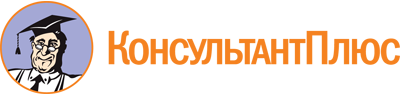 Постановление Правительства Вологодской области от 08.04.2019 N 353
(ред. от 19.06.2023)
"Об утверждении Правил определения объема и предоставления субсидий социально ориентированным некоммерческим организациям, участвующим в профилактике и (или) тушении пожаров и проведении аварийно-спасательных работ"
(вместе с "Положением о конкурсной комиссии по отбору общественных объединений пожарной охраны для предоставления субсидий социально ориентированным некоммерческим организациям, участвующим в профилактике и (или) тушении пожаров и проведении аварийно-спасательных работ и не являющимся государственными (муниципальными) учреждениями, на реализацию общественно полезных проектов, связанных с осуществлением уставной деятельности (далее - Положение)")Документ предоставлен КонсультантПлюс

www.consultant.ru

Дата сохранения: 27.11.2023
 Список изменяющих документов(в ред. постановлений Правительства Вологодской областиот 05.08.2019 N 719, от 18.11.2019 N 1073, от 27.01.2020 N 56,от 24.02.2021 N 196, от 28.06.2021 N 686, от 06.09.2021 N 1066,от 19.06.2023 N 692)Список изменяющих документов(в ред. постановлений Правительства Вологодской областиот 05.08.2019 N 719, от 18.11.2019 N 1073, от 27.01.2020 N 56,от 24.02.2021 N 196, от 28.06.2021 N 686, от 06.09.2021 N 1066,от 19.06.2023 N 692)Список изменяющих документов(в ред. постановления Правительства Вологодской областиот 19.06.2023 N 692)1. Регистрационный номер заявления(заполняется при сдаче документов)2. Дата и время получения заявления(заполняется при сдаче документов)"__"_______ 20__ г.___ час. ____ мин.3. Наименование проекта4. Наименование организации-заявителяРуководительорганизации-заявителяРуководительорганизации-заявителяРуководительорганизации-заявителяРуководительорганизации-заявителя(подпись)(И.О. Фамилия)(И.О. Фамилия)М.П.М.П.М.П.М.П.М.П.М.П.М.П.М.П.""2020г.1. Полное наименование организации-заявителя(согласно выписке из Единого государственного реестра юридических лиц)(согласно выписке из Единого государственного реестра юридических лиц)(согласно выписке из Единого государственного реестра юридических лиц)(согласно выписке из Единого государственного реестра юридических лиц)(согласно выписке из Единого государственного реестра юридических лиц)2. Сокращенное наименование организации-заявителя(согласно выписке из Единого государственного реестра юридических лиц)(согласно выписке из Единого государственного реестра юридических лиц)(согласно выписке из Единого государственного реестра юридических лиц)(согласно выписке из Единого государственного реестра юридических лиц)(согласно выписке из Единого государственного реестра юридических лиц)3. Организационно-правовая форма организации-заявителя(согласно выписке из Единого государственного реестра юридических лиц)(согласно выписке из Единого государственного реестра юридических лиц)(согласно выписке из Единого государственного реестра юридических лиц)(согласно выписке из Единого государственного реестра юридических лиц)(согласно выписке из Единого государственного реестра юридических лиц)4. Реквизиты организации-заявителя:ИННИННИННИННКППКППКППКППОГРНОГРНОГРНОГРНдата созданиядата созданиядата созданиядата создания(число, месяц, год)дата государственной регистрациидата государственной регистрациидата государственной регистрациидата государственной регистрации(число, месяц, год)устав организацииустав организацииустав организацииустав организации(число, месяц, год)5. Контактная информация организации-заявителя:Юридический адрес(с почтовым индексом)(с почтовым индексом)(с почтовым индексом)(с почтовым индексом)(с почтовым индексом)Фактический адрес(с почтовым индексом)(с почтовым индексом)(с почтовым индексом)(с почтовым индексом)(с почтовым индексом)Почтовый адрес(с почтовым индексом)(с почтовым индексом)(с почтовым индексом)(с почтовым индексом)(с почтовым индексом)Телефон(с кодом населенного пункта)(с кодом населенного пункта)(с кодом населенного пункта)(с кодом населенного пункта)(с кодом населенного пункта)Факс(с кодом населенного пункта)(с кодом населенного пункта)(с кодом населенного пункта)(с кодом населенного пункта)(с кодом населенного пункта)Электронная почтаАдрес сайта в сети Интернет6. Банковские реквизиты организации-заявителя:Наименование учреждения банкаИНН банкаКПП банкаКорреспондентский счетБИКРасчетный счетОКТМО7. Руководитель организации-заявителя:Фамилия, имя, отчествоДолжность руководителя(в полном соответствии с уставом и выпиской из ЕГРЮЛ)(в полном соответствии с уставом и выпиской из ЕГРЮЛ)(в полном соответствии с уставом и выпиской из ЕГРЮЛ)(в полном соответствии с уставом и выпиской из ЕГРЮЛ)(в полном соответствии с уставом и выпиской из ЕГРЮЛ)Стационарный телефон (при наличии)(с кодом населенного пункта)(с кодом населенного пункта)(с кодом населенного пункта)(с кодом населенного пункта)(с кодом населенного пункта)Мобильный телефонЭлектронная почта8. Главный бухгалтер организации-заявителяФамилия, имя, отчествоСтационарный телефон (при наличии)(с кодом населенного пункта)(с кодом населенного пункта)(с кодом населенного пункта)(с кодом населенного пункта)(с кодом населенного пункта)Мобильный телефонЭлектронная почта9. Отсутствие просроченной задолженности у организации-заявителя на первое число месяца, в котором объявлен конкурспросроченная задолженность организации-заявителя по начисленным налогам, сборам и иным обязательным платежам в бюджеты всех уровней и государственные внебюджетные фонды (отметить соответствующее)просроченная задолженность организации-заявителя по начисленным налогам, сборам и иным обязательным платежам в бюджеты всех уровней и государственные внебюджетные фонды (отметить соответствующее)просроченная задолженность организации-заявителя по начисленным налогам, сборам и иным обязательным платежам в бюджеты всех уровней и государственные внебюджетные фонды (отметить соответствующее)просроченная задолженность организации-заявителя по начисленным налогам, сборам и иным обязательным платежам в бюджеты всех уровней и государственные внебюджетные фонды (отметить соответствующее)просроченная задолженность организации-заявителя по начисленным налогам, сборам и иным обязательным платежам в бюджеты всех уровней и государственные внебюджетные фонды (отметить соответствующее)9. Отсутствие просроченной задолженности у организации-заявителя на первое число месяца, в котором объявлен конкурсимеетсяотсутствуетотсутствуетотсутствуетотсутствует10. Сведения об отсутствии просроченной задолженности по возврату в областной бюджет субсидий, бюджетных инвестиций, предоставленных в том числе в соответствии с иными правовыми актами области, а также иной просроченной (неурегулированной) задолженности по денежным обязательствам перед Вологодской областью по состоянию на первое число месяца, в котором объявлен конкурспросроченная задолженность организации-заявителя по возврату в областной бюджет субсидий, бюджетных инвестиций, предоставленных в том числе в соответствии с иными правовыми актами области, а также иная просроченная (неурегулированная) задолженность по денежным обязательствам перед Вологодской областью (отметить соответствующее)просроченная задолженность организации-заявителя по возврату в областной бюджет субсидий, бюджетных инвестиций, предоставленных в том числе в соответствии с иными правовыми актами области, а также иная просроченная (неурегулированная) задолженность по денежным обязательствам перед Вологодской областью (отметить соответствующее)просроченная задолженность организации-заявителя по возврату в областной бюджет субсидий, бюджетных инвестиций, предоставленных в том числе в соответствии с иными правовыми актами области, а также иная просроченная (неурегулированная) задолженность по денежным обязательствам перед Вологодской областью (отметить соответствующее)просроченная задолженность организации-заявителя по возврату в областной бюджет субсидий, бюджетных инвестиций, предоставленных в том числе в соответствии с иными правовыми актами области, а также иная просроченная (неурегулированная) задолженность по денежным обязательствам перед Вологодской областью (отметить соответствующее)просроченная задолженность организации-заявителя по возврату в областной бюджет субсидий, бюджетных инвестиций, предоставленных в том числе в соответствии с иными правовыми актами области, а также иная просроченная (неурегулированная) задолженность по денежным обязательствам перед Вологодской областью (отметить соответствующее)10. Сведения об отсутствии просроченной задолженности по возврату в областной бюджет субсидий, бюджетных инвестиций, предоставленных в том числе в соответствии с иными правовыми актами области, а также иной просроченной (неурегулированной) задолженности по денежным обязательствам перед Вологодской областью по состоянию на первое число месяца, в котором объявлен конкурсимеетсяотсутствуетотсутствуетотсутствуетотсутствует11. Сведения о ненахождении организации-заявителя в процессе ликвидации, реорганизации (за исключением реорганизации в форме присоединения к общественному объединению пожарной охраны, являющемуся участником конкурса, другого юридического лица), неприостановлении ее деятельности, непризнании ее банкротом на первое число месяца, в котором объявлен конкурсимеются ли сведения о нахождении организации-заявителя в процессе ликвидации, реорганизации (за исключением реорганизации в форме присоединения к общественному объединению пожарной охраны, являющемуся участником конкурса, другого юридического лица), приостановлении ее деятельности, об открытии производства по делу о несостоятельности (банкротстве) (отметить соответствующее)имеются ли сведения о нахождении организации-заявителя в процессе ликвидации, реорганизации (за исключением реорганизации в форме присоединения к общественному объединению пожарной охраны, являющемуся участником конкурса, другого юридического лица), приостановлении ее деятельности, об открытии производства по делу о несостоятельности (банкротстве) (отметить соответствующее)имеются ли сведения о нахождении организации-заявителя в процессе ликвидации, реорганизации (за исключением реорганизации в форме присоединения к общественному объединению пожарной охраны, являющемуся участником конкурса, другого юридического лица), приостановлении ее деятельности, об открытии производства по делу о несостоятельности (банкротстве) (отметить соответствующее)имеются ли сведения о нахождении организации-заявителя в процессе ликвидации, реорганизации (за исключением реорганизации в форме присоединения к общественному объединению пожарной охраны, являющемуся участником конкурса, другого юридического лица), приостановлении ее деятельности, об открытии производства по делу о несостоятельности (банкротстве) (отметить соответствующее)имеются ли сведения о нахождении организации-заявителя в процессе ликвидации, реорганизации (за исключением реорганизации в форме присоединения к общественному объединению пожарной охраны, являющемуся участником конкурса, другого юридического лица), приостановлении ее деятельности, об открытии производства по делу о несостоятельности (банкротстве) (отметить соответствующее)11. Сведения о ненахождении организации-заявителя в процессе ликвидации, реорганизации (за исключением реорганизации в форме присоединения к общественному объединению пожарной охраны, являющемуся участником конкурса, другого юридического лица), неприостановлении ее деятельности, непризнании ее банкротом на первое число месяца, в котором объявлен конкурсданетнетнетнет12. Основные виды деятельности организации-заявителя(указать вид(-ы) и соответствующий(-ие) ему (им) пункт(-ы) устава)(указать вид(-ы) и соответствующий(-ие) ему (им) пункт(-ы) устава)(указать вид(-ы) и соответствующий(-ие) ему (им) пункт(-ы) устава)(указать вид(-ы) и соответствующий(-ие) ему (им) пункт(-ы) устава)(указать вид(-ы) и соответствующий(-ие) ему (им) пункт(-ы) устава)13. География деятельности организации-заявителя(муниципальные районы, муниципальные округа и городские округа на территории которых осуществляется регулярная деятельность, указать наименование муниципальных районов, муниципальных округов и городских округов)(муниципальные районы, муниципальные округа и городские округа на территории которых осуществляется регулярная деятельность, указать наименование муниципальных районов, муниципальных округов и городских округов)(муниципальные районы, муниципальные округа и городские округа на территории которых осуществляется регулярная деятельность, указать наименование муниципальных районов, муниципальных округов и городских округов)(муниципальные районы, муниципальные округа и городские округа на территории которых осуществляется регулярная деятельность, указать наименование муниципальных районов, муниципальных округов и городских округов)(муниципальные районы, муниципальные округа и городские округа на территории которых осуществляется регулярная деятельность, указать наименование муниципальных районов, муниципальных округов и городских округов)14. Вхождение организации-заявителя в реестр общественных объединений пожарной охраны по Вологодской области на первое число месяца, в котором объявлен конкурс(указать дату включения в реестр сведений об общественном объединении пожарной охраны)(указать дату включения в реестр сведений об общественном объединении пожарной охраны)(указать дату включения в реестр сведений об общественном объединении пожарной охраны)(указать дату включения в реестр сведений об общественном объединении пожарной охраны)(указать дату включения в реестр сведений об общественном объединении пожарной охраны)15. Сведения о получении организацией-заявителем субсидии, предоставляемой в соответствии с Порядком определения объема и предоставления субсидий социально ориентированным некоммерческим организациям, утвержденным постановлением Правительства области от 19 января 2015 года N 32в году предшествующем году предоставления субсидии, в соответствии с настоящими Правилами являлась получателем субсидии на реализацию аналогичных общественно полезных проектов (программ) в населенных пунктах, указав Программе оказания поддержки (отметить соответствующее)в году предшествующем году предоставления субсидии, в соответствии с настоящими Правилами являлась получателем субсидии на реализацию аналогичных общественно полезных проектов (программ) в населенных пунктах, указав Программе оказания поддержки (отметить соответствующее)в году предшествующем году предоставления субсидии, в соответствии с настоящими Правилами являлась получателем субсидии на реализацию аналогичных общественно полезных проектов (программ) в населенных пунктах, указав Программе оказания поддержки (отметить соответствующее)в году предшествующем году предоставления субсидии, в соответствии с настоящими Правилами являлась получателем субсидии на реализацию аналогичных общественно полезных проектов (программ) в населенных пунктах, указав Программе оказания поддержки (отметить соответствующее)в году предшествующем году предоставления субсидии, в соответствии с настоящими Правилами являлась получателем субсидии на реализацию аналогичных общественно полезных проектов (программ) в населенных пунктах, указав Программе оказания поддержки (отметить соответствующее)15. Сведения о получении организацией-заявителем субсидии, предоставляемой в соответствии с Порядком определения объема и предоставления субсидий социально ориентированным некоммерческим организациям, утвержденным постановлением Правительства области от 19 января 2015 года N 32дададанетнет16. Сведения о том, является ли организация-заявитель иностранным юридическим лицом, в том числе местом регистрации которого являются государство или территория, включенные в утверждаемый Министерством финансов Российской Федерации перечень государств и территорий, используемых для промежуточного (офшорного) владения активами в Российской Федерации (далее - офшорные компании), а также российским юридическим лицом, в уставном (складочном) капитале которого доля прямого или косвенного (через третьих лиц) участия офшорных компаний в совокупности превышает 25 процентов (если иное не предусмотрено законодательством Российской Федерации) (при расчете доли участия офшорных компаний в капитале российских юридических лиц для целей настоящего абзаца не учитывается прямое и (или) косвенное участие офшорных компаний в капитале публичных акционерных обществ (в том числе со статусом международной компании), акции которых обращаются на организованных торгах в Российской Федерации, а также косвенное участие таких офшорных компаний в капитале других российских юридических лиц, реализованное через участие в капитале указанных публичных акционерных обществ), на первое число месяца, в котором объявлен конкурсявляется иностранным юридическим лицом, в том числе местом регистрации которого являются государство или территория, включенные в утверждаемый Министерством финансов Российской Федерации перечень государств и территорий, используемых для промежуточного (офшорного) владения активами в Российской Федерации (далее - офшорные компании), а также российским юридическим лицом, в уставном (складочном) капитале которого доля прямого или косвенного (через третьих лиц) участия офшорных компаний в совокупности превышает 25 процентов (если иное не предусмотрено законодательством Российской Федерации) (при расчете доли участия офшорных компаний в капитале российских юридических лиц для целей настоящего абзаца не учитывается прямое и (или) косвенное участие офшорных компаний в капитале публичных акционерных обществ (в том числе со статусом международной компании), акции которых обращаются на организованных торгах в Российской Федерации, а также косвенное участие таких офшорных компаний в капитале других российских юридических лиц, реализованное через участие в капитале указанных публичных акционерных обществ), на первое число месяца, в котором объявлен конкурс (отметить соответствующее)является иностранным юридическим лицом, в том числе местом регистрации которого являются государство или территория, включенные в утверждаемый Министерством финансов Российской Федерации перечень государств и территорий, используемых для промежуточного (офшорного) владения активами в Российской Федерации (далее - офшорные компании), а также российским юридическим лицом, в уставном (складочном) капитале которого доля прямого или косвенного (через третьих лиц) участия офшорных компаний в совокупности превышает 25 процентов (если иное не предусмотрено законодательством Российской Федерации) (при расчете доли участия офшорных компаний в капитале российских юридических лиц для целей настоящего абзаца не учитывается прямое и (или) косвенное участие офшорных компаний в капитале публичных акционерных обществ (в том числе со статусом международной компании), акции которых обращаются на организованных торгах в Российской Федерации, а также косвенное участие таких офшорных компаний в капитале других российских юридических лиц, реализованное через участие в капитале указанных публичных акционерных обществ), на первое число месяца, в котором объявлен конкурс (отметить соответствующее)является иностранным юридическим лицом, в том числе местом регистрации которого являются государство или территория, включенные в утверждаемый Министерством финансов Российской Федерации перечень государств и территорий, используемых для промежуточного (офшорного) владения активами в Российской Федерации (далее - офшорные компании), а также российским юридическим лицом, в уставном (складочном) капитале которого доля прямого или косвенного (через третьих лиц) участия офшорных компаний в совокупности превышает 25 процентов (если иное не предусмотрено законодательством Российской Федерации) (при расчете доли участия офшорных компаний в капитале российских юридических лиц для целей настоящего абзаца не учитывается прямое и (или) косвенное участие офшорных компаний в капитале публичных акционерных обществ (в том числе со статусом международной компании), акции которых обращаются на организованных торгах в Российской Федерации, а также косвенное участие таких офшорных компаний в капитале других российских юридических лиц, реализованное через участие в капитале указанных публичных акционерных обществ), на первое число месяца, в котором объявлен конкурс (отметить соответствующее)является иностранным юридическим лицом, в том числе местом регистрации которого являются государство или территория, включенные в утверждаемый Министерством финансов Российской Федерации перечень государств и территорий, используемых для промежуточного (офшорного) владения активами в Российской Федерации (далее - офшорные компании), а также российским юридическим лицом, в уставном (складочном) капитале которого доля прямого или косвенного (через третьих лиц) участия офшорных компаний в совокупности превышает 25 процентов (если иное не предусмотрено законодательством Российской Федерации) (при расчете доли участия офшорных компаний в капитале российских юридических лиц для целей настоящего абзаца не учитывается прямое и (или) косвенное участие офшорных компаний в капитале публичных акционерных обществ (в том числе со статусом международной компании), акции которых обращаются на организованных торгах в Российской Федерации, а также косвенное участие таких офшорных компаний в капитале других российских юридических лиц, реализованное через участие в капитале указанных публичных акционерных обществ), на первое число месяца, в котором объявлен конкурс (отметить соответствующее)является иностранным юридическим лицом, в том числе местом регистрации которого являются государство или территория, включенные в утверждаемый Министерством финансов Российской Федерации перечень государств и территорий, используемых для промежуточного (офшорного) владения активами в Российской Федерации (далее - офшорные компании), а также российским юридическим лицом, в уставном (складочном) капитале которого доля прямого или косвенного (через третьих лиц) участия офшорных компаний в совокупности превышает 25 процентов (если иное не предусмотрено законодательством Российской Федерации) (при расчете доли участия офшорных компаний в капитале российских юридических лиц для целей настоящего абзаца не учитывается прямое и (или) косвенное участие офшорных компаний в капитале публичных акционерных обществ (в том числе со статусом международной компании), акции которых обращаются на организованных торгах в Российской Федерации, а также косвенное участие таких офшорных компаний в капитале других российских юридических лиц, реализованное через участие в капитале указанных публичных акционерных обществ), на первое число месяца, в котором объявлен конкурс (отметить соответствующее)16. Сведения о том, является ли организация-заявитель иностранным юридическим лицом, в том числе местом регистрации которого являются государство или территория, включенные в утверждаемый Министерством финансов Российской Федерации перечень государств и территорий, используемых для промежуточного (офшорного) владения активами в Российской Федерации (далее - офшорные компании), а также российским юридическим лицом, в уставном (складочном) капитале которого доля прямого или косвенного (через третьих лиц) участия офшорных компаний в совокупности превышает 25 процентов (если иное не предусмотрено законодательством Российской Федерации) (при расчете доли участия офшорных компаний в капитале российских юридических лиц для целей настоящего абзаца не учитывается прямое и (или) косвенное участие офшорных компаний в капитале публичных акционерных обществ (в том числе со статусом международной компании), акции которых обращаются на организованных торгах в Российской Федерации, а также косвенное участие таких офшорных компаний в капитале других российских юридических лиц, реализованное через участие в капитале указанных публичных акционерных обществ), на первое число месяца, в котором объявлен конкурсдаданетнетнет17. Сведения о получении организацией-заявителем средств из областного бюджета на основании иных нормативных правовых актов области на цели, установленные настоящими Правилами, на первое число месяца, в котором объявлен конкурсявляется получателем средств из областного бюджета на основании иных нормативных правовых актов области на цели, установленные настоящими Правилами (отметить соответствующее)является получателем средств из областного бюджета на основании иных нормативных правовых актов области на цели, установленные настоящими Правилами (отметить соответствующее)является получателем средств из областного бюджета на основании иных нормативных правовых актов области на цели, установленные настоящими Правилами (отметить соответствующее)является получателем средств из областного бюджета на основании иных нормативных правовых актов области на цели, установленные настоящими Правилами (отметить соответствующее)является получателем средств из областного бюджета на основании иных нормативных правовых актов области на цели, установленные настоящими Правилами (отметить соответствующее)17. Сведения о получении организацией-заявителем средств из областного бюджета на основании иных нормативных правовых актов области на цели, установленные настоящими Правилами, на первое число месяца, в котором объявлен конкурсдаданетнетнетРуководительорганизации-заявителяРуководительорганизации-заявителяРуководительорганизации-заявителяРуководительорганизации-заявителя(подпись)(И.О. Фамилия)(И.О. Фамилия)М.П.М.П.М.П.М.П.М.П.М.П.М.П.М.П.""2020г.Наименование общественно полезного проектаПроблема, на решение которой направлены мероприятия общественно полезного проекта, его актуальность(указать одну главную проблему, кратко обосновать актуальность проекта)Цель общественно полезного проекта(указать главную цель, кратко изложить основную идею проекта: что предполагается сделать за счет запрашиваемой суммы)Описание ожидаемых результатов, на достижение которых направлен общественно полезный проект(перечислить муниципальные районы, муниципальные округа и (или) городские округа, в которых планируется реализация общественно полезного проекта)Срок реализации общественно полезного проекта, для финансового обеспечения которого запрашивается субсидия, с указанием даты начала и конца периода его реализацииОбщая сумма планируемых расходов на реализацию общественно полезного проекта, в тыс. руб.Запрашиваемый размер субсидии на реализацию общественно полезного проекта, в тыс. руб.Общая сумма планируемых расходов в целях создания условий для организации добровольной пожарной охраны за счет средств местных бюджетов муниципальных образований в рамках соглашений о взаимодействии, тыс. руб.Общая сумма планируемых расходов на реализацию общественно полезного проекта за счет иных источников, тыс. руб.Партнеры общественного объединения пожарной охраны, принимающие участие или оказывающие поддержку в реализации общественно полезного проекта (наименования муниципальных образований)Наличие общественного объединения пожарной охраны опыта реализации общественно полезных проектов (программ) на территории области(в случае наличия опыта - указать информацию о реализованных на территории области общественно полезных проектах (программах) и годы их реализации)Фамилия, имя, отчество координатора проекта, у которого в оперативном порядке может быть запрошена информация о ходе реализации проектаМобильный телефон координатора проектаАдрес электронной почты координатора проекта, на который будет производиться рассылка информации, связанной с проведением конкурса и реализацией проектаНаименования населенных пунктов, в которых должны располагаться территориальные подразделения общественного объединения пожарной охраны, включенные в общественно полезный проект в целях получения субсидииКоличество добровольцев, которых необходимо привлечь к реализации общественно полезного проекта на постоянной основеКоличество суток, в течение которых должна быть организована постоянная готовность территориальных подразделений общественного объединения пожарной охраныКоличество пожарно-тактических учений и (или) занятий, в которых должно принять участие территориальное подразделение общественного объединения пожарной охраныКоличество отработок (выполнения) нормативов по пожарно-строевой подготовке территориальным подразделением общественного объединения пожарной охраны12345Nп/пНаправления расходования средствНеобходимый объем финансирования (руб.)Итого:Итого:КонсультантПлюс: примечание.Нумерация пунктов дана в соответствии с изменениями, внесенными постановлением Правительства Вологодской области от 19.06.2023 N 692.Nп/пНаправления расходования средствНеобходимый объем финансирования (руб.)Итого:Итого:Примечание:смета должна соответствовать требованиям пункта 2.7 Правил.Примечание:смета должна соответствовать требованиям пункта 2.7 Правил.Примечание:смета должна соответствовать требованиям пункта 2.7 Правил.Примечание:смета должна соответствовать требованиям пункта 2.7 Правил.Примечание:смета должна соответствовать требованиям пункта 2.7 Правил.Примечание:смета должна соответствовать требованиям пункта 2.7 Правил.Примечание:смета должна соответствовать требованиям пункта 2.7 Правил.Примечание:смета должна соответствовать требованиям пункта 2.7 Правил.Примечание:смета должна соответствовать требованиям пункта 2.7 Правил.Примечание:смета должна соответствовать требованиям пункта 2.7 Правил.(наименование должности руководителя общественного объединения пожарной охраны)(наименование должности руководителя общественного объединения пожарной охраны)(наименование должности руководителя общественного объединения пожарной охраны)(наименование должности руководителя общественного объединения пожарной охраны)(наименование должности руководителя общественного объединения пожарной охраны)(наименование должности руководителя общественного объединения пожарной охраны)(подпись)(фамилия, инициалы)М.П.М.П.М.П.М.П.М.П.М.П.М.П.М.П.М.П.М.П.""20годагодагода1. Полное наименование общественного объединения пожарной охраны - получателя субсидии в соответствии с учредительными документами2. Наименование проектауказать наименование проекта в соответствии с договоромуказать наименование проекта в соответствии с договором3. Реквизиты договора о предоставлении из областного бюджета субсидии общественному объединению пожарной охраныот _____________ 20__ г. N ____от _____________ 20__ г. N ____4. Сумма субсидии в соответствии с договором (руб.)5. Даты начала и окончания реализации проекта в соответствии с договоромдд/мм/гг началадд/мм/гг окончания6. Руководитель общественного объединения пожарной охраны - получателя субсидиидолжность, фамилия, имя, отчестводолжность, фамилия, имя, отчество7. Адрес местонахождения общественного объединения пожарной охраны - получателя субсидии8. Контактный телефон9. Электронная почтаNп/пИсходные данные по смете (порядковый номер статьи расходов, направление использования средств и объем средств (руб.)Проект измененных данных (предлагаемые наименование направления использования средств и объем средств (руб.)Объем уменьшения/увеличения средств (руб.)Причины внесения изменения в смету проекта и степень влияния изменений на суть и качество дальнейшей реализации проекта(руководитель организации)(подпись)(расшифровка подписи)(главный бухгалтер)(подпись)(расшифровка подписи)"__"____________________ 20__ года"__"____________________ 20__ года"__"____________________ 20__ года"__"____________________ 20__ года"__"____________________ 20__ годаСписок изменяющих документов(в ред. постановления Правительства Вологодской областиот 19.06.2023 N 692)ОТЧЕТоб использовании предоставленной общественному объединениюпожарной охраны субсидии социально ориентированнымнекоммерческим организациям, участвующим в профилактикеи (или) тушении пожаров и проведении аварийно-спасательныхработ и не являющимся государственными (муниципальными)учреждениями, на реализацию общественно полезных проектов,связанных с осуществлением уставной деятельностиОТЧЕТоб использовании предоставленной общественному объединениюпожарной охраны субсидии социально ориентированнымнекоммерческим организациям, участвующим в профилактикеи (или) тушении пожаров и проведении аварийно-спасательныхработ и не являющимся государственными (муниципальными)учреждениями, на реализацию общественно полезных проектов,связанных с осуществлением уставной деятельностиОТЧЕТоб использовании предоставленной общественному объединениюпожарной охраны субсидии социально ориентированнымнекоммерческим организациям, участвующим в профилактикеи (или) тушении пожаров и проведении аварийно-спасательныхработ и не являющимся государственными (муниципальными)учреждениями, на реализацию общественно полезных проектов,связанных с осуществлением уставной деятельностиза отчетный период(квартал, год)1. Наименование общественно полезного проекта2. Полное наименование организации - получателя субсидии, в том числе организационно-правовая форма, в соответствии с учредительными документами3. Руководитель организации - получателя субсидиидолжность, фамилия, имя, отчество4. Адрес местонахождения организации - получателя субсидии5. Телефон/факс организации - получателя субсидии6. Электронная почта организации - получателя субсидии1. Аналитические сведения об использовании предоставленной субсидии социально ориентированным некоммерческим организациям, участвующим в профилактике и (или) тушении пожаров и проведении аварийно-спасательных работ и не являющимся государственными (муниципальными) учреждениями, на реализацию общественно полезных проектов, связанных с осуществлением уставной деятельности (далее - субсидия) за отчетный период:Краткая текстовая информация о ходе (итогах) реализации общественно полезного проекта в целом.Справочные количественные показатели за отчетный период (заполняются отдельно по каждому территориальному подразделению, участвовавшему в реализации общественно полезного проекта).(наименование населенного пункта, сельского поселения и района (округа), на территории которых был реализован общественно полезный проект)(наименование территориального подразделения, участвовавшего в реализации общественно полезного проекта в данном населенном пункте)Количество добровольцев, привлеченных к реализации общественно полезного проекта на постоянной основеКоличество суток, в течение которых было организована постоянная готовность территориального подразделенияКоличество выездов на тушение пожаров с указанием количества участвовавших добровольцевКоличество пожарно-тактических учений и (или) занятий, в которых принимало участие территориальное подразделение, с указанием количества участвовавших добровольцевКоличество отработок (выполнения) нормативов по пожарно-строевой подготовке территориальным подразделением с указанием количества участвовавших добровольцев (указываются только практические занятия)Количество памяток о мерах пожарной безопасности, распространенных среди жителейКоличество жилых домов и квартир, в которых проведены обходы с разъяснением жителям мер пожарной безопасностиКоличество проведенных сельских сходов с обсуждением вопросов по пожарной безопасности с указанием количества участвовавших жителейКоличество проведенных противопожарных мероприятий среди детей (экскурсии, занятия, беседы) с указанием количества участвовавших детейНаименование товаров, работ, услуг, предоставленных поселением в целях создания условий для организации добровольной пожарной охраны в рамках соглашений о взаимодействииКоличество и единица измеренияСумма затрат (руб.)Освещение мероприятий проекта за отчетный периодНазвание издания/телеканала/радиоканала/адрес сайта или страницы в социальной сетиНазвание публикации/сюжета с указанием даты выхода или размещения (для сайта или страницы в социальной сети дополнительно - с указанием ссылки)2. Сведения об использовании предоставленной субсидии за отчетный период:Nп/пНаправления использования субсидииОбъем субсидии (руб.)Объем расходования субсидии (руб.)Объем неиспользованных средств субсидии (руб.)Итого:Итого:3. Достигнутые значения показателей результативности представления субсидии за отчетный период:Наименования населенных пунктов, в которых располагаются территориальные подразделения общественного объединения пожарной охраны, включенные в общественно полезный проект, в целях получения субсидииКоличество добровольцев, привлеченных к реализации общественно полезного проекта на постоянной основеКоличество суток, в течение которых организована постоянная готовность территориальных подразделений общественного объединения пожарной охраныКоличество пожарно-тактических учений и (или) занятий, в которых приняло участие территориальное подразделение общественного объединения пожарной охраныКоличество отработок (выполнения) нормативов по пожарно-строевой подготовке территориальным подразделением общественного объединения пожарной охраны123454. Представляя настоящий отчет, общественное объединение пожарной охраны в4. Представляя настоящий отчет, общественное объединение пожарной охраны в4. Представляя настоящий отчет, общественное объединение пожарной охраны в4. Представляя настоящий отчет, общественное объединение пожарной охраны в4. Представляя настоящий отчет, общественное объединение пожарной охраны в4. Представляя настоящий отчет, общественное объединение пожарной охраны в4. Представляя настоящий отчет, общественное объединение пожарной охраны в4. Представляя настоящий отчет, общественное объединение пожарной охраны влицелице(фамилия, имя, отчество руководителя организации)(фамилия, имя, отчество руководителя организации)(фамилия, имя, отчество руководителя организации)(фамилия, имя, отчество руководителя организации)(фамилия, имя, отчество руководителя организации)(фамилия, имя, отчество руководителя организации)подтверждает, что при расходовании средств субсидии соблюдены запреты и ограничения, установленные пунктами 2.28 и 2.29 Правил.подтверждает, что при расходовании средств субсидии соблюдены запреты и ограничения, установленные пунктами 2.28 и 2.29 Правил.подтверждает, что при расходовании средств субсидии соблюдены запреты и ограничения, установленные пунктами 2.28 и 2.29 Правил.подтверждает, что при расходовании средств субсидии соблюдены запреты и ограничения, установленные пунктами 2.28 и 2.29 Правил.подтверждает, что при расходовании средств субсидии соблюдены запреты и ограничения, установленные пунктами 2.28 и 2.29 Правил.подтверждает, что при расходовании средств субсидии соблюдены запреты и ограничения, установленные пунктами 2.28 и 2.29 Правил.подтверждает, что при расходовании средств субсидии соблюдены запреты и ограничения, установленные пунктами 2.28 и 2.29 Правил.подтверждает, что при расходовании средств субсидии соблюдены запреты и ограничения, установленные пунктами 2.28 и 2.29 Правил.(руководитель организации)(руководитель организации)(подпись)(расшифровка подписи)(главный бухгалтер)(главный бухгалтер)(подпись)(расшифровка подписи)"__"__________ 20__ года"__"__________ 20__ года"__"__________ 20__ года"__"__________ 20__ года"__"__________ 20__ года"__"__________ 20__ года"__"__________ 20__ года